Протокол №355заседания ПравленияАссоциации «Саморегулируемая организация «Строители Чувашии»(А «СО «СЧ»)Дата проведения: 15.12.2017 г.Место проведения: 428000, Чувашская Республика, г. Чебоксары, ул. Правая набережная Сугутки, д. 1, пом. 2.Время начала регистрации участников заседания:		12 часов 00 минут. Время окончания регистрации участников заседания:		12 часов 05 минут. Заседание открыто:		12 часов 05 минут.Присутствуют:Александров Андрей Спиридонович — Председатель Правления;Скосырский Владимир Иванович— Заместитель председателя Правления;Грищенко Алексей Алексеевич— член Правления;Трифонов Дмитрий Михайлович — член Правления;Юрусов Валерий Геннадьевич — член Правления;Алексеев Валерий Глебович — член Правления; Янковский Михаил Вячеславович— член Правления.Из 9 членов Правления присутствуют 7 человек - кворум имеется. Заседание правомочно.На заседании Правления присутствовал без права голосования:Янковский Алексей Михайлович – Начальник отдела Реестра А «СО «СЧ».Председательствующим заседания Правления согласно Устава А «СО «СЧ» является  Председатель Правления – Александров Андрей Спиридонович.А.С. Александров - огласил повестку дня и предложил принять ее. Голосование:«За» - 7, «Против» - 0 , «Воздержались» - 0.Решили:Принять предложенную А.С. Александровым повестку дня.ПОВЕСТКА ДНЯ:Об избрании Секретаря на заседании Правления;О внесении изменений в реестр членов А «СО «СЧ» и наделении правом выполнять строительство, реконструкцию, капитальный ремонт объектов капитального строительства и  установлении уровней ответственности членам А «СО «СЧ»;О приеме новых членов: Общество с ограниченной ответственностью «ТехМастер», ИНН 2130094892; Общество с ограниченной ответственностью «Зодиак», ИНН 2130188170; Общество с ограниченной ответственностью «Магистраль», ИНН 2116001889.   Об утверждении Плана проверок соблюдения членами А «СО «СЧ» требований законодательства РФ в области градостроительной деятельности, стандартов и внутренних документов А «СО «СЧ», условий членства в А «СО «СЧ» на 2018 год.Вопрос 1.	Об избрании Секретаря на заседании Правления.Выступил:А.С. Александров – с предложением избрать секретарем на заседании Правления Начальника отдела Реестра Янковского Алексея Михайловича. Поручить Янковскому Алексею Михайловичу ведение протокола заседания Правления.Голосование: «За» - 7, «Против» - 0, «Воздержались» - 0. Решили:Избрать секретарем на заседании Правления Янковского Алексея Михайловича. Поручить Янковскому Алексею Михайловичу ведение протокола заседания Правления.Вопрос 2. О внесении изменений в реестр членов А «СО «СЧ» и наделении правом выполнять строительство, реконструкцию, капитальный ремонт объектов капитального строительства и  установлении уровней ответственности членам А «СО «СЧ»;Выступил:А.С. Александров –  Подало заявление о внесении изменений в реестр членов А «СО «СЧ» следующая организация:•	Общество с ограниченной ответственностью "Строительная компания "Виком", ИНН  2130146580, Директор, Баринов Александр Сергеевич. Организация обладает специалистами в соответствии с требованиями ст.55.5-1 ГрК РФ. Данной организацией оплачен взнос в компенсационный фонд обеспечения договорных обязательств в размере 200 000 рублей. На основании поданного заявления предлагается наделить правом выполнять строительство, реконструкцию, капитальный ремонт объектов капитального строительства и установить данной организации уровни ответственности в соответствии с поданным заявлением.Голосование: «За» - 7, «Против» - 0 , «Воздержались» - 0.Решили:Внести сведения в реестр членов А «СО «СЧ», наделить правом выполнять строительство, реконструкцию, капитальный ремонт объектов капитального строительства и установить уровни ответственности вышеуказанной организации согласно приложению №1 к настоящему протоколу, с учетом поданного заявления и внесенных взносов в компенсационные фонды.Вопрос 3. О приеме новых членов: Общество с ограниченной ответственностью «ТехМастер», ИНН 2130094892; Общество с ограниченной ответственностью «Зодиак», ИНН 2130188170; Общество с ограниченной ответственностью «Магистраль», ИНН 2116001889.Выступил:А.С. Александров -  прошла проверку и рекомендована к принятию в члены А «СО «СЧ»  следующая организация:•	Общество с ограниченной ответственностью «ТехМастер», ИНН 2130094892, Директор, Рябов Игорь Юрьевич. Организация обладает специалистами в соответствии с требованиями ст.55.5-1 ГрК РФ. На момент вступления в А «СО «СЧ» организация не является членом иного СРО. Данной организацией оплачены вступительный взнос в  А «СО «СЧ», взнос в компенсационный фонд возмещения вреда в размере 100 000 рублей.  На основании поданного заявления предлагается принять ее в члены  А «СО «СЧ» и присвоить ей реестровый (регистрационный) номер 21-С-0391-1217, наделить правом выполнять строительство, реконструкцию, капитальный ремонт объектов капитального строительства и установить данной организации уровни ответственности в соответствии с поданным заявлением.Голосование: «За» - 7, «Против» - 0 , «Воздержались» - 0.Решили:Принять в члены  А «СО «СЧ» Общество с ограниченной ответственностью «ТехМастер», ИНН 2130094892, Директор, Рябов Игорь Юрьевич,  и присвоить реестровый (регистрационный) номер 21-С-0391-1217.Внести сведения в реестр членов А «СО «СЧ», наделить правом выполнять строительство, реконструкцию, капитальный ремонт объектов капитального строительства и установить уровни ответственности вышеуказанной организации согласно приложению №1 к настоящему протоколу, с учетом поданного заявления и внесенных взносов в компенсационные фонды.Выступил:А.С. Александров -  прошла проверку и рекомендована к принятию в члены А «СО «СЧ»  следующая организация:•	Общество с ограниченной ответственностью «Зодиак», ИНН 2130188170, Директор, Меньшин Анатолий Николаевич. Организация обладает специалистами в соответствии с требованиями ст.55.5-1 ГрК РФ. На момент вступления в А «СО «СЧ» организация не является членом иного СРО. Данной организацией оплачены вступительный взнос в  А «СО «СЧ», взнос в компенсационный фонд возмещения вреда в размере 100 000 рублей.  На основании поданного заявления предлагается принять ее в члены  А «СО «СЧ» и присвоить ей реестровый (регистрационный) номер 21-С-0392-1217, наделить правом выполнять строительство, реконструкцию, капитальный ремонт объектов капитального строительства и установить данной организации уровни ответственности в соответствии с поданным заявлением.Голосование: «За» - 7, «Против» - 0 , «Воздержались» - 0.Решили:Принять в члены  А «СО «СЧ» Общество с ограниченной ответственностью «Зодиак», ИНН 2130188170, Директор, Меньшин Анатолий Николаевич,  и присвоить реестровый (регистрационный) номер 21-С-0392-1217.Внести сведения в реестр членов А «СО «СЧ», наделить правом выполнять строительство, реконструкцию, капитальный ремонт объектов капитального строительства и установить уровни ответственности вышеуказанной организации согласно приложению №1 к настоящему протоколу, с учетом поданного заявления и внесенных взносов в компенсационные фонды.Выступил:А.С. Александров -  прошла проверку и рекомендована к принятию в члены А «СО «СЧ»  следующая организация:•	Общество с ограниченной ответственностью «Магистраль», ИНН 2116001889, Директор, Аказеев Павел Сергеевич. Организация обладает специалистами в соответствии с требованиями ст.55.5-1 ГрК РФ. На момент вступления в А «СО «СЧ» организация не является членом иного СРО. Данной организацией оплачены вступительный взнос в  А «СО «СЧ», взнос в компенсационный фонд возмещения вреда в размере 100 000 рублей, взнос в компенсационный фонд обеспечения договорных обязательств в размере 200 000 рублей.  На основании поданного заявления предлагается принять ее в члены  А «СО «СЧ» и присвоить ей реестровый (регистрационный) номер 21-С-0393-1217, наделить правом выполнять строительство, реконструкцию, капитальный ремонт объектов капитального строительства и установить данной организации уровни ответственности в соответствии с поданным заявлением.Голосование: «За» - 7, «Против» - 0 , «Воздержались» - 0.Решили:Принять в члены  А «СО «СЧ» Общество с ограниченной ответственностью «Магистраль», ИНН 2116001889, Директор, Аказеев Павел Сергеевич,  и присвоить реестровый (регистрационный) номер 21-С-0393-1217.Внести сведения в реестр членов А «СО «СЧ», наделить правом выполнять строительство, реконструкцию, капитальный ремонт объектов капитального строительства и установить уровни ответственности вышеуказанной организации согласно приложению №1 к настоящему протоколу, с учетом поданного заявления и внесенных взносов в компенсационные фонды.Вопрос 4. Об утверждении Плана проверок соблюдения членами А «СО «СЧ» требований законодательства РФ в области градостроительной деятельности, стандартов и внутренних документов А «СО «СЧ», условий членства в А «СО «СЧ» на 2018 год.Выступил:А.С. Александров -  в соответствии с гл. 4 «Положения о контроле Ассоциации «Саморегулируемая организация «Строители Чувашии» (А «СО «СЧ») за деятельностью своих членов» (утв. Правлением Ассоциации «Саморегулируемая организация «Строители Чувашии», Протокол № 305 от «20» июня 2017 г.) необходимо утвердить План проверок соблюдения членами А «СО «СЧ» требований законодательства РФ в области градостроительной деятельности, стандартов и внутренних документов А «СО «СЧ», условий членства в А «СО «СЧ» на 2018 год (Приложение №2 к Протоколу №355 от 15.12.2017г.)Голосование: «За» - 7, «Против» - 0 , «Воздержались» - 0.Решили:Утвердить План проверок соблюдения членами А «СО «СЧ» требований законодательства РФ в области градостроительной деятельности, стандартов и внутренних документов А «СО «СЧ», условий членства в А «СО «СЧ» на 2018 год (Приложение №2 к Протоколу №355 от 15.12.2017г.)Заседание закрыто в 12 часов 30 минут 15 декабря 2017 г.Окончательная редакция протокола изготовлена 15 декабря 2017 г.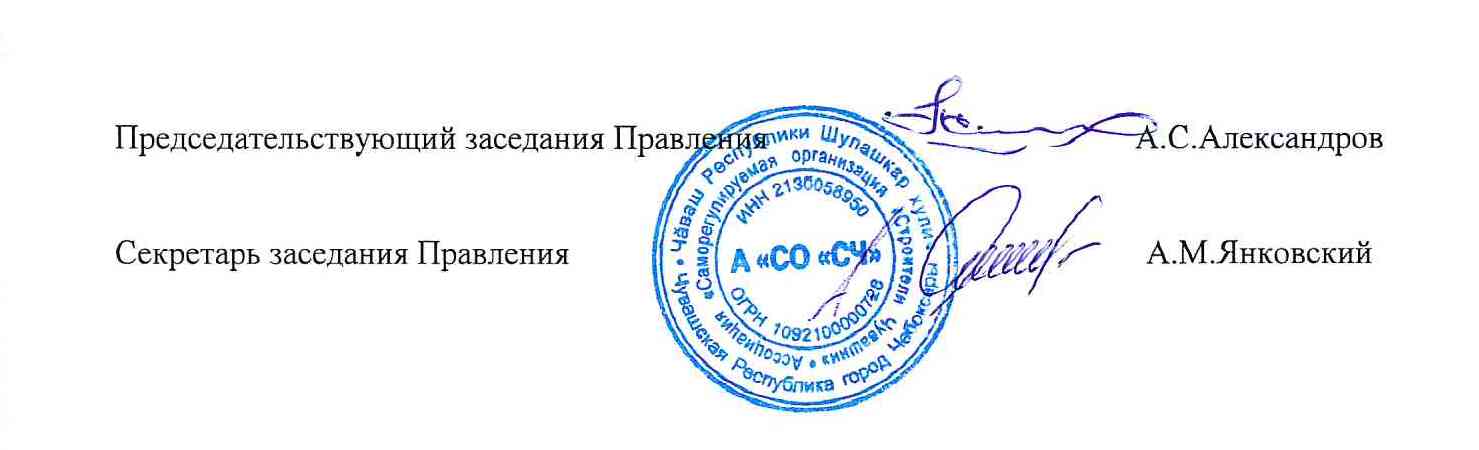 Приложение № 1к  Протоколу №355 от 15.12.2017 г. заседания Правления Ассоциации «Саморегулируемая организация «Строители Чувашии» Члены А «СО «СЧ»,наделенные правом в силу ст. 55.8. ГРК РФ выполнять строительство, реконструкцию, капитальный ремонт объектов капитального строительства по договору строительного подряда, в том числе заключаемого с использованием конкурентных способов заключения договоров, уплатившие взнос в компенсационный фонд возмещения вреда (в том числе компенсационный фонд обеспечения договорных обязательств – по заявлениям о намерении заключать договоры с использованием конкурентных способов заключения договоров), и имеющие следующие уровни ответственности.Приложение № 2к  Протоколу №355 от 15.12.2017 г. заседания Правления Ассоциации «Саморегулируемая организация «Строители Чувашии»№ п/пСведения о членствеСведения о членствеСведения о членствеВзносы в КФВзносы в КФНаличие праваНаличие праваНаличие праваНаличие права№ п/пПолное или сокращенное наименование юридического лица, ФИО индивидуального предпринимателя Идентификационный номер налогоплательщика (ИНН)Дата внесения сведений в реестр членовСумма взноса в компенсационный фонд обеспечения договорных обязательствУровень ответственностиСтатус праваВ отношении объектов капитального строительстваВ отношении особо опасных объектовВ отношении объектов использования объектов атомной энергии1Общество с ограниченной ответственностью "Строительная компания "Виком"213014658022.05.2017200 000первый уровень ответственностиДействуетДа№ п/пСведения о членствеСведения о членствеСведения о членствеВзносы в КФВзносы в КФНаличие праваНаличие праваНаличие праваНаличие права№ п/пПолное или сокращенное наименование юридического лица, ФИО индивидуального предпринимателя Идентификационный номер налогоплательщика (ИНН)Дата внесения сведений в реестр членовСумма взноса в компенсационный фонд возмещения вредаУровень ответственностиСтатус праваВ отношении объектов капитального строительстваВ отношении особо опасных объектовВ отношении объектов использования объектов атомной энергии2Общество с ограниченной ответственностью «ТехМастер»213009489215.12.2017100 000первый уровень ответственностиДействуетДа№  п/пСведения о членствеСведения о членствеСведения о членствеВзносы в КФВзносы в КФНаличие праваНаличие праваНаличие праваНаличие права№  п/пПолное или сокращенное наименование юридического лица, ФИО индивидуального предпринимателя Идентификационный номер налогоплательщика (ИНН)Дата внесения сведений в реестр членовСумма взноса в компенсационный фонд возмещения вредаУровень ответственностиСтатус праваВ отношении объектов капитального строительстваВ отношении особо опасных объектовВ отношении объектов использования объектов атомной энергии3Общество с ограниченной ответственностью «Зодиак»213018817015.12.2017100 000первый уровень ответственностиДействуетДа№  п/пСведения о членствеСведения о членствеСведения о членствеВзносы в КФВзносы в КФНаличие праваНаличие праваНаличие праваНаличие права№  п/пПолное или сокращенное наименование юридического лица, ФИО индивидуального предпринимателя Идентификационный номер налогоплательщика (ИНН)Дата внесения сведений в реестр членовСумма взноса в компенсационный фонд возмещения вредаУровень ответственностиСтатус праваВ отношении объектов капитального строительстваВ отношении особо опасных объектовВ отношении объектов использования объектов атомной энергии4Общество с ограниченной ответственностью «Магистраль»211600188915.12.2017100 000первый уровень ответственностиДействуетДа№ п/пСведения о членствеСведения о членствеСведения о членствеВзносы в КФВзносы в КФНаличие праваНаличие праваНаличие праваНаличие права№ п/пПолное или сокращенное наименование юридического лица, ФИО индивидуального предпринимателя Идентификационный номер налогоплательщика (ИНН)Дата внесения сведений в реестр членовСумма взноса в компенсационный фонд обеспечения договорных обязательствУровень ответственностиСтатус праваВ отношении объектов капитального строительстваВ отношении особо опасных объектовВ отношении объектов использования объектов атомной энергии5Общество с ограниченной ответственностью «Магистраль»211600188915.12.2017200 000первый уровень ответственностиДействуетДаУТВЕРЖДЕНО:
Правлением А «СО «СЧ»
Протокол № 355 от «15» декабря 2017 г. УТВЕРЖДЕНО:
Правлением А «СО «СЧ»
Протокол № 355 от «15» декабря 2017 г. УТВЕРЖДЕНО:
Правлением А «СО «СЧ»
Протокол № 355 от «15» декабря 2017 г. УТВЕРЖДЕНО:
Правлением А «СО «СЧ»
Протокол № 355 от «15» декабря 2017 г. УТВЕРЖДЕНО:
Правлением А «СО «СЧ»
Протокол № 355 от «15» декабря 2017 г. УТВЕРЖДЕНО:
Правлением А «СО «СЧ»
Протокол № 355 от «15» декабря 2017 г. УТВЕРЖДЕНО:
Правлением А «СО «СЧ»
Протокол № 355 от «15» декабря 2017 г. УТВЕРЖДЕНО:
Правлением А «СО «СЧ»
Протокол № 355 от «15» декабря 2017 г. УТВЕРЖДЕНО:
Правлением А «СО «СЧ»
Протокол № 355 от «15» декабря 2017 г. УТВЕРЖДЕНО:
Правлением А «СО «СЧ»
Протокол № 355 от «15» декабря 2017 г. УТВЕРЖДЕНО:
Правлением А «СО «СЧ»
Протокол № 355 от «15» декабря 2017 г. УТВЕРЖДЕНО:
Правлением А «СО «СЧ»
Протокол № 355 от «15» декабря 2017 г. УТВЕРЖДЕНО:
Правлением А «СО «СЧ»
Протокол № 355 от «15» декабря 2017 г. УТВЕРЖДЕНО:
Правлением А «СО «СЧ»
Протокол № 355 от «15» декабря 2017 г. УТВЕРЖДЕНО:
Правлением А «СО «СЧ»
Протокол № 355 от «15» декабря 2017 г. УТВЕРЖДЕНО:
Правлением А «СО «СЧ»
Протокол № 355 от «15» декабря 2017 г. УТВЕРЖДЕНО:
Правлением А «СО «СЧ»
Протокол № 355 от «15» декабря 2017 г. УТВЕРЖДЕНО:
Правлением А «СО «СЧ»
Протокол № 355 от «15» декабря 2017 г. УТВЕРЖДЕНО:
Правлением А «СО «СЧ»
Протокол № 355 от «15» декабря 2017 г. УТВЕРЖДЕНО:
Правлением А «СО «СЧ»
Протокол № 355 от «15» декабря 2017 г. УТВЕРЖДЕНО:
Правлением А «СО «СЧ»
Протокол № 355 от «15» декабря 2017 г. УТВЕРЖДЕНО:
Правлением А «СО «СЧ»
Протокол № 355 от «15» декабря 2017 г. УТВЕРЖДЕНО:
Правлением А «СО «СЧ»
Протокол № 355 от «15» декабря 2017 г. УТВЕРЖДЕНО:
Правлением А «СО «СЧ»
Протокол № 355 от «15» декабря 2017 г. УТВЕРЖДЕНО:
Правлением А «СО «СЧ»
Протокол № 355 от «15» декабря 2017 г. УТВЕРЖДЕНО:
Правлением А «СО «СЧ»
Протокол № 355 от «15» декабря 2017 г. УТВЕРЖДЕНО:
Правлением А «СО «СЧ»
Протокол № 355 от «15» декабря 2017 г. УТВЕРЖДЕНО:
Правлением А «СО «СЧ»
Протокол № 355 от «15» декабря 2017 г. УТВЕРЖДЕНО:
Правлением А «СО «СЧ»
Протокол № 355 от «15» декабря 2017 г. УТВЕРЖДЕНО:
Правлением А «СО «СЧ»
Протокол № 355 от «15» декабря 2017 г. УТВЕРЖДЕНО:
Правлением А «СО «СЧ»
Протокол № 355 от «15» декабря 2017 г. УТВЕРЖДЕНО:
Правлением А «СО «СЧ»
Протокол № 355 от «15» декабря 2017 г. УТВЕРЖДЕНО:
Правлением А «СО «СЧ»
Протокол № 355 от «15» декабря 2017 г. УТВЕРЖДЕНО:
Правлением А «СО «СЧ»
Протокол № 355 от «15» декабря 2017 г. УТВЕРЖДЕНО:
Правлением А «СО «СЧ»
Протокол № 355 от «15» декабря 2017 г. УТВЕРЖДЕНО:
Правлением А «СО «СЧ»
Протокол № 355 от «15» декабря 2017 г. УТВЕРЖДЕНО:
Правлением А «СО «СЧ»
Протокол № 355 от «15» декабря 2017 г. УТВЕРЖДЕНО:
Правлением А «СО «СЧ»
Протокол № 355 от «15» декабря 2017 г. УТВЕРЖДЕНО:
Правлением А «СО «СЧ»
Протокол № 355 от «15» декабря 2017 г. УТВЕРЖДЕНО:
Правлением А «СО «СЧ»
Протокол № 355 от «15» декабря 2017 г. УТВЕРЖДЕНО:
Правлением А «СО «СЧ»
Протокол № 355 от «15» декабря 2017 г. УТВЕРЖДЕНО:
Правлением А «СО «СЧ»
Протокол № 355 от «15» декабря 2017 г. УТВЕРЖДЕНО:
Правлением А «СО «СЧ»
Протокол № 355 от «15» декабря 2017 г. УТВЕРЖДЕНО:
Правлением А «СО «СЧ»
Протокол № 355 от «15» декабря 2017 г. УТВЕРЖДЕНО:
Правлением А «СО «СЧ»
Протокол № 355 от «15» декабря 2017 г. ПЛАНПЛАНПЛАНПЛАНПЛАНПЛАНПЛАНПЛАНПЛАНПЛАНПЛАНПЛАНПЛАНПЛАНПЛАНПЛАНПЛАНПЛАНПЛАНПЛАНПЛАНпроверок соблюдения  членами А «СО «СЧ» требований законодательства РФ в области градостроительной деятельности, проверок соблюдения  членами А «СО «СЧ» требований законодательства РФ в области градостроительной деятельности, проверок соблюдения  членами А «СО «СЧ» требований законодательства РФ в области градостроительной деятельности, проверок соблюдения  членами А «СО «СЧ» требований законодательства РФ в области градостроительной деятельности, проверок соблюдения  членами А «СО «СЧ» требований законодательства РФ в области градостроительной деятельности, проверок соблюдения  членами А «СО «СЧ» требований законодательства РФ в области градостроительной деятельности, проверок соблюдения  членами А «СО «СЧ» требований законодательства РФ в области градостроительной деятельности, проверок соблюдения  членами А «СО «СЧ» требований законодательства РФ в области градостроительной деятельности, проверок соблюдения  членами А «СО «СЧ» требований законодательства РФ в области градостроительной деятельности, проверок соблюдения  членами А «СО «СЧ» требований законодательства РФ в области градостроительной деятельности, проверок соблюдения  членами А «СО «СЧ» требований законодательства РФ в области градостроительной деятельности, проверок соблюдения  членами А «СО «СЧ» требований законодательства РФ в области градостроительной деятельности, проверок соблюдения  членами А «СО «СЧ» требований законодательства РФ в области градостроительной деятельности, проверок соблюдения  членами А «СО «СЧ» требований законодательства РФ в области градостроительной деятельности, проверок соблюдения  членами А «СО «СЧ» требований законодательства РФ в области градостроительной деятельности, проверок соблюдения  членами А «СО «СЧ» требований законодательства РФ в области градостроительной деятельности, проверок соблюдения  членами А «СО «СЧ» требований законодательства РФ в области градостроительной деятельности, проверок соблюдения  членами А «СО «СЧ» требований законодательства РФ в области градостроительной деятельности, проверок соблюдения  членами А «СО «СЧ» требований законодательства РФ в области градостроительной деятельности, проверок соблюдения  членами А «СО «СЧ» требований законодательства РФ в области градостроительной деятельности, проверок соблюдения  членами А «СО «СЧ» требований законодательства РФ в области градостроительной деятельности,  стандартов и внутренних документов А «СО «СЧ», условий членства в А «СО «СЧ» на 2018 г. стандартов и внутренних документов А «СО «СЧ», условий членства в А «СО «СЧ» на 2018 г. стандартов и внутренних документов А «СО «СЧ», условий членства в А «СО «СЧ» на 2018 г. стандартов и внутренних документов А «СО «СЧ», условий членства в А «СО «СЧ» на 2018 г. стандартов и внутренних документов А «СО «СЧ», условий членства в А «СО «СЧ» на 2018 г. стандартов и внутренних документов А «СО «СЧ», условий членства в А «СО «СЧ» на 2018 г. стандартов и внутренних документов А «СО «СЧ», условий членства в А «СО «СЧ» на 2018 г. стандартов и внутренних документов А «СО «СЧ», условий членства в А «СО «СЧ» на 2018 г. стандартов и внутренних документов А «СО «СЧ», условий членства в А «СО «СЧ» на 2018 г. стандартов и внутренних документов А «СО «СЧ», условий членства в А «СО «СЧ» на 2018 г. стандартов и внутренних документов А «СО «СЧ», условий членства в А «СО «СЧ» на 2018 г. стандартов и внутренних документов А «СО «СЧ», условий членства в А «СО «СЧ» на 2018 г. стандартов и внутренних документов А «СО «СЧ», условий членства в А «СО «СЧ» на 2018 г. стандартов и внутренних документов А «СО «СЧ», условий членства в А «СО «СЧ» на 2018 г. стандартов и внутренних документов А «СО «СЧ», условий членства в А «СО «СЧ» на 2018 г. стандартов и внутренних документов А «СО «СЧ», условий членства в А «СО «СЧ» на 2018 г. стандартов и внутренних документов А «СО «СЧ», условий членства в А «СО «СЧ» на 2018 г. стандартов и внутренних документов А «СО «СЧ», условий членства в А «СО «СЧ» на 2018 г. стандартов и внутренних документов А «СО «СЧ», условий членства в А «СО «СЧ» на 2018 г. стандартов и внутренних документов А «СО «СЧ», условий членства в А «СО «СЧ» на 2018 г. стандартов и внутренних документов А «СО «СЧ», условий членства в А «СО «СЧ» на 2018 г.№ № п/пНаименование организацииИННИННОГРНДата начала проверки в 2018 г.



Месяцы 
     Месяцы 
     Месяцы 
     Месяцы 
     Месяцы 
     Месяцы 
     Месяцы 
     Месяцы 
     Месяцы 
     Месяцы 
     Месяцы 
     Месяцы 
     Предмет проверкиПримечания№ № п/пНаименование организацииИННИННОГРНДата начала проверки в 2018 г.



январьфевральмартапрельмайиюньиюльавгустсентябрьоктябрьноябрьдекабрьПредмет проверкиПримечания1ООО СК "Строй Инвест"12170069871217006987114122300025809.01.2018▀Исполнение обязательств по договорам подряда, заключенным с использованием конкурентных способов заключения договоров, соблюдение норм законодательства в области градостроительной деятельности и технического регулирования, соблюдение требований Стандартов и внутренних документов А "СО "СЧ", условий членства в А"СО "СЧ". 2ООО "ЗИТ"21159050702115905070110213700007410.01.2018▀Исполнение обязательств по договорам подряда, заключенным с использованием конкурентных способов заключения договоров, соблюдение норм законодательства в области градостроительной деятельности и технического регулирования, соблюдение требований Стандартов и внутренних документов А "СО "СЧ", условий членства в А"СО "СЧ". 3ООО "Трест-1121273238702127323870103212700192811.01.2018▀Исполнение обязательств по договорам подряда, заключенным с использованием конкурентных способов заключения договоров, соблюдение норм законодательства в области градостроительной деятельности и технического регулирования, соблюдение требований Стандартов и внутренних документов А "СО "СЧ", условий членства в А"СО "СЧ". 4ООО "Метсервис"21150039002115003900102210283276212.01.2018▀Исполнение обязательств по договорам подряда, заключенным с использованием конкурентных способов заключения договоров, соблюдение норм законодательства в области градостроительной деятельности и технического регулирования, соблюдение требований Стандартов и внутренних документов А "СО "СЧ", условий членства в А"СО "СЧ". 5ООО "НПО "Каскад-ГРУП"21300378552130037855108213000458215.01.2018▀Исполнение обязательств по договорам подряда, заключенным с использованием конкурентных способов заключения договоров, соблюдение норм законодательства в области градостроительной деятельности и технического регулирования, соблюдение требований Стандартов и внутренних документов А "СО "СЧ", условий членства в А"СО "СЧ". 6ООО "ГК "Спецстрой"21301468472130146847114213001605016.01.2018▀Исполнение обязательств по договорам подряда, заключенным с использованием конкурентных способов заключения договоров, соблюдение норм законодательства в области градостроительной деятельности и технического регулирования, соблюдение требований Стандартов и внутренних документов А "СО "СЧ", условий членства в А"СО "СЧ". 7ООО "Коммунальные технологии"21280511932128051193103212801348817.01.2018▀Исполнение обязательств по договорам подряда, заключенным с использованием конкурентных способов заключения договоров, соблюдение норм законодательства в области градостроительной деятельности и технического регулирования, соблюдение требований Стандартов и внутренних документов А "СО "СЧ", условий членства в А"СО "СЧ". 8ООО "Спецстроймонтаж"21301656562130165656116213005045518.01.2018▀Исполнение обязательств по договорам подряда, заключенным с использованием конкурентных способов заключения договоров, соблюдение норм законодательства в области градостроительной деятельности и технического регулирования, соблюдение требований Стандартов и внутренних документов А "СО "СЧ", условий членства в А"СО "СЧ". 9ЗАО "Дуслык"21280056942128005694102210114317319.01.2018▀Исполнение обязательств по договорам подряда, заключенным с использованием конкурентных способов заключения договоров, соблюдение норм законодательства в области градостроительной деятельности и технического регулирования, соблюдение требований Стандартов и внутренних документов А "СО "СЧ", условий членства в А"СО "СЧ". 10ООО "ЦЖС"21301622922130162292115213001389219.01.2018▀Исполнение обязательств по договорам подряда, заключенным с использованием конкурентных способов заключения договоров, соблюдение норм законодательства в области градостроительной деятельности и технического регулирования, соблюдение требований Стандартов и внутренних документов А "СО "СЧ", условий членства в А"СО "СЧ". 11ООО "Строймаш"21164932142116493214102210243054722.01.2018▀Исполнение обязательств по договорам подряда, заключенным с использованием конкурентных способов заключения договоров, соблюдение норм законодательства в области градостроительной деятельности и технического регулирования, соблюдение требований Стандартов и внутренних документов А "СО "СЧ", условий членства в А"СО "СЧ". 12ООО "СПМК-8"21159025062115902506104213700447023.01.2018▀Исполнение обязательств по договорам подряда, заключенным с использованием конкурентных способов заключения договоров, соблюдение норм законодательства в области градостроительной деятельности и технического регулирования, соблюдение требований Стандартов и внутренних документов А "СО "СЧ", условий членства в А"СО "СЧ". 13ООО "ПМК-8"21159024002115902400104213700248923.01.2018▀Исполнение обязательств по договорам подряда, заключенным с использованием конкурентных способов заключения договоров, соблюдение норм законодательства в области градостроительной деятельности и технического регулирования, соблюдение требований Стандартов и внутренних документов А "СО "СЧ", условий членства в А"СО "СЧ". 14ООО "СУОР"21273119172127311917102210096647024.01.2018▀Исполнение обязательств по договорам подряда, заключенным с использованием конкурентных способов заключения договоров, соблюдение норм законодательства в области градостроительной деятельности и технического регулирования, соблюдение требований Стандартов и внутренних документов А "СО "СЧ", условий членства в А"СО "СЧ". 15ООО "ИНЖКОМ"21301819542130181954116213007021124.01.2018▀Исполнение обязательств по договорам подряда, заключенным с использованием конкурентных способов заключения договоров, соблюдение норм законодательства в области градостроительной деятельности и технического регулирования, соблюдение требований Стандартов и внутренних документов А "СО "СЧ", условий членства в А"СО "СЧ". 16ООО "ЖСК "Стандарт"21270089422127008942102210098171525.01.2018▀Исполнение обязательств по договорам подряда, заключенным с использованием конкурентных способов заключения договоров, соблюдение норм законодательства в области градостроительной деятельности и технического регулирования, соблюдение требований Стандартов и внутренних документов А "СО "СЧ", условий членства в А"СО "СЧ". 17ООО "СК "Стандарт"21300382702130038270108213000497825.01.2018▀Исполнение обязательств по договорам подряда, заключенным с использованием конкурентных способов заключения договоров, соблюдение норм законодательства в области градостроительной деятельности и технического регулирования, соблюдение требований Стандартов и внутренних документов А "СО "СЧ", условий членства в А"СО "СЧ". 18ООО "УЮТСТРОЙ+"21301011302130101130112213000365425.01.2018▀Исполнение обязательств по договорам подряда, заключенным с использованием конкурентных способов заключения договоров, соблюдение норм законодательства в области градостроительной деятельности и технического регулирования, соблюдение требований Стандартов и внутренних документов А "СО "СЧ", условий членства в А"СО "СЧ". 19ООО "УЮТСТРОЙ"21300784742130078474110213001081725.01.2018▀Исполнение обязательств по договорам подряда, заключенным с использованием конкурентных способов заключения договоров, соблюдение норм законодательства в области градостроительной деятельности и технического регулирования, соблюдение требований Стандартов и внутренних документов А "СО "СЧ", условий членства в А"СО "СЧ". 20ОАО "ДЭП №146"21079026792107902679106213701190326.01.2018▀Исполнение обязательств по договорам подряда, заключенным с использованием конкурентных способов заключения договоров, соблюдение норм законодательства в области градостроительной деятельности и технического регулирования, соблюдение требований Стандартов и внутренних документов А "СО "СЧ", условий членства в А"СО "СЧ". 21ООО "Строитель Групп"21300256022130025602107213001327326.01.2018▀Исполнение обязательств по договорам подряда, заключенным с использованием конкурентных способов заключения договоров, соблюдение норм законодательства в области градостроительной деятельности и технического регулирования, соблюдение требований Стандартов и внутренних документов А "СО "СЧ", условий членства в А"СО "СЧ". 22ООО "СМУ-115"21301484742130148474115213000013129.01.2018▀Исполнение обязательств по договорам подряда, заключенным с использованием конкурентных способов заключения договоров, соблюдение норм законодательства в области градостроительной деятельности и технического регулирования, соблюдение требований Стандартов и внутренних документов А "СО "СЧ", условий членства в А"СО "СЧ". 23ООО "ТехноГрупп"21287018142128701814105212803201029.01.2018▀Исполнение обязательств по договорам подряда, заключенным с использованием конкурентных способов заключения договоров, соблюдение норм законодательства в области градостроительной деятельности и технического регулирования, соблюдение требований Стандартов и внутренних документов А "СО "СЧ", условий членства в А"СО "СЧ". 24ДООО "Спецстрой"21060020972106002097102210222904929.01.2018▀Исполнение обязательств по договорам подряда, заключенным с использованием конкурентных способов заключения договоров, соблюдение норм законодательства в области градостроительной деятельности и технического регулирования, соблюдение требований Стандартов и внутренних документов А "СО "СЧ", условий членства в А"СО "СЧ". 25ДООО "Канашстрой"21230039362123003936102210223121629.01.2018▀Исполнение обязательств по договорам подряда, заключенным с использованием конкурентных способов заключения договоров, соблюдение норм законодательства в области градостроительной деятельности и технического регулирования, соблюдение требований Стандартов и внутренних документов А "СО "СЧ", условий членства в А"СО "СЧ". 26ЗАО МСО "Моргаушская"21120010062112001006102210263125330.01.2018▀Исполнение обязательств по договорам подряда, заключенным с использованием конкурентных способов заключения договоров, соблюдение норм законодательства в области градостроительной деятельности и технического регулирования, соблюдение требований Стандартов и внутренних документов А "СО "СЧ", условий членства в А"СО "СЧ". 27ООО "Спецстрой"21301050152130105015112213000761430.01.2018▀Исполнение обязательств по договорам подряда, заключенным с использованием конкурентных способов заключения договоров, соблюдение норм законодательства в области градостроительной деятельности и технического регулирования, соблюдение требований Стандартов и внутренних документов А "СО "СЧ", условий членства в А"СО "СЧ". 28ООО "Ремон"21273165772127316577102210097011031.01.2018▀Исполнение обязательств по договорам подряда, заключенным с использованием конкурентных способов заключения договоров, соблюдение норм законодательства в области градостроительной деятельности и технического регулирования, соблюдение требований Стандартов и внутренних документов А "СО "СЧ", условий членства в А"СО "СЧ". 29ООО "МАИС"21159052572115905257110213700051431.01.2018▀Исполнение обязательств по договорам подряда, заключенным с использованием конкурентных способов заключения договоров, соблюдение норм законодательства в области градостроительной деятельности и технического регулирования, соблюдение требований Стандартов и внутренних документов А "СО "СЧ", условий членства в А"СО "СЧ". 30ООО "СКАТ-2000"21273076072127307607102210098386031.01.2018▀Исполнение обязательств по договорам подряда, заключенным с использованием конкурентных способов заключения договоров, соблюдение норм законодательства в области градостроительной деятельности и технического регулирования, соблюдение требований Стандартов и внутренних документов А "СО "СЧ", условий членства в А"СО "СЧ". 31АО "ГУКС"21301728222130172822116213005891401.02.2018▀Исполнение обязательств по договорам подряда, заключенным с использованием конкурентных способов заключения договоров, соблюдение норм законодательства в области градостроительной деятельности и технического регулирования, соблюдение требований Стандартов и внутренних документов А "СО "СЧ", условий членства в А"СО "СЧ". 32ООО "Строитель плюс"21170030142117003014112213200018701.02.2018▀Исполнение обязательств по договорам подряда, заключенным с использованием конкурентных способов заключения договоров, соблюдение норм законодательства в области градостроительной деятельности и технического регулирования, соблюдение требований Стандартов и внутренних документов А "СО "СЧ", условий членства в А"СО "СЧ". 33ООО "СМК-Инвест"21301673252130167325116213005229201.02.2018▀Исполнение обязательств по договорам подряда, заключенным с использованием конкурентных способов заключения договоров, соблюдение норм законодательства в области градостроительной деятельности и технического регулирования, соблюдение требований Стандартов и внутренних документов А "СО "СЧ", условий членства в А"СО "СЧ". 34ГУП "БОС" Минстроя Чувашии"21240141122124014112102210090512202.02.2018▀Исполнение обязательств по договорам подряда, заключенным с использованием конкурентных способов заключения договоров, соблюдение норм законодательства в области градостроительной деятельности и технического регулирования, соблюдение требований Стандартов и внутренних документов А "СО "СЧ", условий членства в А"СО "СЧ". 35ООО "ГК "КОНДИ"21300461052130046105108213001298602.02.2018▀Исполнение обязательств по договорам подряда, заключенным с использованием конкурентных способов заключения договоров, соблюдение норм законодательства в области градостроительной деятельности и технического регулирования, соблюдение требований Стандартов и внутренних документов А "СО "СЧ", условий членства в А"СО "СЧ". 36ООО "ДРСУ №5"21301751962130175196116213006174102.02.2018▀Исполнение обязательств по договорам подряда, заключенным с использованием конкурентных способов заключения договоров, соблюдение норм законодательства в области градостроительной деятельности и технического регулирования, соблюдение требований Стандартов и внутренних документов А "СО "СЧ", условий членства в А"СО "СЧ". 37ИП Филиппова Оксана Валерьевна21271060400221271060400231221300460009005.02.2018▀Исполнение обязательств по договорам подряда, заключенным с использованием конкурентных способов заключения договоров, соблюдение норм законодательства в области градостроительной деятельности и технического регулирования, соблюдение требований Стандартов и внутренних документов А "СО "СЧ", условий членства в А"СО "СЧ". 38ООО "СтройТехКом"21301464202130146420114213001563106.02.2018▀Исполнение обязательств по договорам подряда, заключенным с использованием конкурентных способов заключения договоров, соблюдение норм законодательства в области градостроительной деятельности и технического регулирования, соблюдение требований Стандартов и внутренних документов А "СО "СЧ", условий членства в А"СО "СЧ". 39ООО "АНКЕР"21301461492130146149114213001535607.02.2018▀Исполнение обязательств по договорам подряда, заключенным с использованием конкурентных способов заключения договоров, соблюдение норм законодательства в области градостроительной деятельности и технического регулирования, соблюдение требований Стандартов и внутренних документов А "СО "СЧ", условий членства в А"СО "СЧ". 40ООО МФ "Агростройконтроль"21290146202129014620102210127405108.02.2018▀Исполнение обязательств по договорам подряда, заключенным с использованием конкурентных способов заключения договоров, соблюдение норм законодательства в области градостроительной деятельности и технического регулирования, соблюдение требований Стандартов и внутренних документов А "СО "СЧ", условий членства в А"СО "СЧ". 41ООО "СК Победа"21301634582130163458115213001503609.02.2018▀Исполнение обязательств по договорам подряда, заключенным с использованием конкурентных способов заключения договоров, соблюдение норм законодательства в области градостроительной деятельности и технического регулирования, соблюдение требований Стандартов и внутренних документов А "СО "СЧ", условий членства в А"СО "СЧ". 42ООО "СМУ-156"21301831332130183133117213000072312.02.2018▀Исполнение обязательств по договорам подряда, заключенным с использованием конкурентных способов заключения договоров, соблюдение норм законодательства в области градостроительной деятельности и технического регулирования, соблюдение требований Стандартов и внутренних документов А "СО "СЧ", условий членства в А"СО "СЧ". 43ООО "ТСК"21301829972130182997117213000057013.02.2018▀Исполнение обязательств по договорам подряда, заключенным с использованием конкурентных способов заключения договоров, соблюдение норм законодательства в области градостроительной деятельности и технического регулирования, соблюдение требований Стандартов и внутренних документов А "СО "СЧ", условий членства в А"СО "СЧ". 44ООО "СК Орион"21301378032130137803114213000695214.02.2018▀Исполнение обязательств по договорам подряда, заключенным с использованием конкурентных способов заключения договоров, соблюдение норм законодательства в области градостроительной деятельности и технического регулирования, соблюдение требований Стандартов и внутренних документов А "СО "СЧ", условий членства в А"СО "СЧ". 45ООО "Регион-Свет"21300476522130047652108213001460314.02.2018▀Исполнение обязательств по договорам подряда, заключенным с использованием конкурентных способов заключения договоров, соблюдение норм законодательства в области градостроительной деятельности и технического регулирования, соблюдение требований Стандартов и внутренних документов А "СО "СЧ", условий членства в А"СО "СЧ". 46ООО "Геолог"21230061722123006172103213400248215.02.2018▀Исполнение обязательств по договорам подряда, заключенным с использованием конкурентных способов заключения договоров, соблюдение норм законодательства в области градостроительной деятельности и технического регулирования, соблюдение требований Стандартов и внутренних документов А "СО "СЧ", условий членства в А"СО "СЧ". 47ООО "СтройИнвест"21300748962130074896110213000741816.02.2018▀Исполнение обязательств по договорам подряда, заключенным с использованием конкурентных способов заключения договоров, соблюдение норм законодательства в области градостроительной деятельности и технического регулирования, соблюдение требований Стандартов и внутренних документов А "СО "СЧ", условий членства в А"СО "СЧ". 48ООО "СтройКрафт"21301334922130133492114213000265119.02.2018▀Исполнение обязательств по договорам подряда, заключенным с использованием конкурентных способов заключения договоров, соблюдение норм законодательства в области градостроительной деятельности и технического регулирования, соблюдение требований Стандартов и внутренних документов А "СО "СЧ", условий членства в А"СО "СЧ". 49ООО "АВК-Энергосистемы"21301827322130182732117213000016220.02.2018▀Исполнение обязательств по договорам подряда, заключенным с использованием конкурентных способов заключения договоров, соблюдение норм законодательства в области градостроительной деятельности и технического регулирования, соблюдение требований Стандартов и внутренних документов А "СО "СЧ", условий членства в А"СО "СЧ". 50ООО "СТРОЙТОРГСЕРВИС"21273313032127331303104212701078221.02.2018▀Исполнение обязательств по договорам подряда, заключенным с использованием конкурентных способов заключения договоров, соблюдение норм законодательства в области градостроительной деятельности и технического регулирования, соблюдение требований Стандартов и внутренних документов А "СО "СЧ", условий членства в А"СО "СЧ". 51ООО "ЭНЕРГОМОНТАЖ"21164930772116493077102210243035028.02.2018▀Исполнение обязательств по договорам подряда, заключенным с использованием конкурентных способов заключения договоров, соблюдение норм законодательства в области градостроительной деятельности и технического регулирования, соблюдение требований Стандартов и внутренних документов А "СО "СЧ", условий членства в А"СО "СЧ". 52ООО "СМУ 177+"21301682482130168248116213005337001.03.2018▀Исполнение обязательств по договорам подряда, заключенным с использованием конкурентных способов заключения договоров, соблюдение норм законодательства в области градостроительной деятельности и технического регулирования, соблюдение требований Стандартов и внутренних документов А "СО "СЧ", условий членства в А"СО "СЧ". 53ООО "СМУ 177"21300386192130038619108213000528601.03.2018▀Исполнение обязательств по договорам подряда, заключенным с использованием конкурентных способов заключения договоров, соблюдение норм законодательства в области градостроительной деятельности и технического регулирования, соблюдение требований Стандартов и внутренних документов А "СО "СЧ", условий членства в А"СО "СЧ". 54ООО "РСП "ЭнергоСетьСтрой"21164985972116498597108213500108001.03.2018▀Исполнение обязательств по договорам подряда, заключенным с использованием конкурентных способов заключения договоров, соблюдение норм законодательства в области градостроительной деятельности и технического регулирования, соблюдение требований Стандартов и внутренних документов А "СО "СЧ", условий членства в А"СО "СЧ". 55АО "АККОНД"21260001472126000147102210096721702.03.2018▀Исполнение обязательств по договорам подряда, заключенным с использованием конкурентных способов заключения договоров, соблюдение норм законодательства в области градостроительной деятельности и технического регулирования, соблюдение требований Стандартов и внутренних документов А "СО "СЧ", условий членства в А"СО "СЧ". 56ООО "ГлавРемПуть"21301691922130169192116213005451402.03.2018▀Исполнение обязательств по договорам подряда, заключенным с использованием конкурентных способов заключения договоров, соблюдение норм законодательства в области градостроительной деятельности и технического регулирования, соблюдение требований Стандартов и внутренних документов А "СО "СЧ", условий членства в А"СО "СЧ". 57ООО СК "Импульс"21080030322108003032115213201003005.03.2018▀Исполнение обязательств по договорам подряда, заключенным с использованием конкурентных способов заключения договоров, соблюдение норм законодательства в области градостроительной деятельности и технического регулирования, соблюдение требований Стандартов и внутренних документов А "СО "СЧ", условий членства в А"СО "СЧ". 58ООО "СК - Лерон"21140035522114003552115213703046206.03.2018▀Исполнение обязательств по договорам подряда, заключенным с использованием конкурентных способов заключения договоров, соблюдение норм законодательства в области градостроительной деятельности и технического регулирования, соблюдение требований Стандартов и внутренних документов А "СО "СЧ", условий членства в А"СО "СЧ". 59ООО "СПФ "Стромос"21270007672127000767102210097099006.03.2018▀Исполнение обязательств по договорам подряда, заключенным с использованием конкурентных способов заключения договоров, соблюдение норм законодательства в области градостроительной деятельности и технического регулирования, соблюдение требований Стандартов и внутренних документов А "СО "СЧ", условий членства в А"СО "СЧ". 60ООО "Профи"21240433852124043385117213000081107.03.2018▀Исполнение обязательств по договорам подряда, заключенным с использованием конкурентных способов заключения договоров, соблюдение норм законодательства в области градостроительной деятельности и технического регулирования, соблюдение требований Стандартов и внутренних документов А "СО "СЧ", условий членства в А"СО "СЧ". 61ООО "БУЛА"21280343812128034381102210114193007.03.2018▀Исполнение обязательств по договорам подряда, заключенным с использованием конкурентных способов заключения договоров, соблюдение норм законодательства в области градостроительной деятельности и технического регулирования, соблюдение требований Стандартов и внутренних документов А "СО "СЧ", условий членства в А"СО "СЧ". 62ООО "ПСП "Гражданпромстрой"21280302422128030242102210113667212.03.2018▀Исполнение обязательств по договорам подряда, заключенным с использованием конкурентных способов заключения договоров, соблюдение норм законодательства в области градостроительной деятельности и технического регулирования, соблюдение требований Стандартов и внутренних документов А "СО "СЧ", условий членства в А"СО "СЧ". 63ООО "Гравелстрой"21160018402116001840113213500039212.03.2018▀Исполнение обязательств по договорам подряда, заключенным с использованием конкурентных способов заключения договоров, соблюдение норм законодательства в области градостроительной деятельности и технического регулирования, соблюдение требований Стандартов и внутренних документов А "СО "СЧ", условий членства в А"СО "СЧ". 64ООО "ЧЭТА"21290429242129042924102210126871613.03.2018▀Исполнение обязательств по договорам подряда, заключенным с использованием конкурентных способов заключения договоров, соблюдение норм законодательства в области градостроительной деятельности и технического регулирования, соблюдение требований Стандартов и внутренних документов А "СО "СЧ", условий членства в А"СО "СЧ". 65ООО "СК "Гарант"21301192652130119265113213000600714.03.2018▀Исполнение обязательств по договорам подряда, заключенным с использованием конкурентных способов заключения договоров, соблюдение норм законодательства в области градостроительной деятельности и технического регулирования, соблюдение требований Стандартов и внутренних документов А "СО "СЧ", условий членства в А"СО "СЧ". 66ООО "СК "НХМ"16510645421651064542111165100745615.03.2018▀Исполнение обязательств по договорам подряда, заключенным с использованием конкурентных способов заключения договоров, соблюдение норм законодательства в области градостроительной деятельности и технического регулирования, соблюдение требований Стандартов и внутренних документов А "СО "СЧ", условий членства в А"СО "СЧ". 67ЗАО "ПСФ "ТелефонСтрой"21240127402124012740102210127480016.03.2018▀Исполнение обязательств по договорам подряда, заключенным с использованием конкурентных способов заключения договоров, соблюдение норм законодательства в области градостроительной деятельности и технического регулирования, соблюдение требований Стандартов и внутренних документов А "СО "СЧ", условий членства в А"СО "СЧ". 68ООО "Фирма "РАС"21300073392130007339106213001053516.03.2018▀Исполнение обязательств по договорам подряда, заключенным с использованием конкурентных способов заключения договоров, соблюдение норм законодательства в области градостроительной деятельности и технического регулирования, соблюдение требований Стандартов и внутренних документов А "СО "СЧ", условий членства в А"СО "СЧ". 69АО "Гидромеханизация"21240020042124002004102210090533119.03.2018▀Исполнение обязательств по договорам подряда, заключенным с использованием конкурентных способов заключения договоров, соблюдение норм законодательства в области градостроительной деятельности и технического регулирования, соблюдение требований Стандартов и внутренних документов А "СО "СЧ", условий членства в А"СО "СЧ". 70ЗАО "Волмаг"21290139162129013916102210127829720.03.2018▀Исполнение обязательств по договорам подряда, заключенным с использованием конкурентных способов заключения договоров, соблюдение норм законодательства в области градостроительной деятельности и технического регулирования, соблюдение требований Стандартов и внутренних документов А "СО "СЧ", условий членства в А"СО "СЧ". 71ООО "Спецэлектромонтаж"21240209102124020910103212400424121.03.2018▀Исполнение обязательств по договорам подряда, заключенным с использованием конкурентных способов заключения договоров, соблюдение норм законодательства в области градостроительной деятельности и технического регулирования, соблюдение требований Стандартов и внутренних документов А "СО "СЧ", условий членства в А"СО "СЧ". 72ЗАО "ХК "Голицын"50060044805006004480102500106256921.03.2018▀Исполнение обязательств по договорам подряда, заключенным с использованием конкурентных способов заключения договоров, соблюдение норм законодательства в области градостроительной деятельности и технического регулирования, соблюдение требований Стандартов и внутренних документов А "СО "СЧ", условий членства в А"СО "СЧ". 73ООО "МЛ-Инжиниринг"21300717682130071768110213000446022.03.2018▀Исполнение обязательств по договорам подряда, заключенным с использованием конкурентных способов заключения договоров, соблюдение норм законодательства в области градостроительной деятельности и технического регулирования, соблюдение требований Стандартов и внутренних документов А "СО "СЧ", условий членства в А"СО "СЧ". 74ООО "НПО "Теплоавтомат"21273010022127301002102210096686523.03.2018▀Исполнение обязательств по договорам подряда, заключенным с использованием конкурентных способов заключения договоров, соблюдение норм законодательства в области градостроительной деятельности и технического регулирования, соблюдение требований Стандартов и внутренних документов А "СО "СЧ", условий членства в А"СО "СЧ". 75ООО "МОНТАЖСПЕЦ-СТРОЙ"21290519112129051911103212901236526.03.2018▀Исполнение обязательств по договорам подряда, заключенным с использованием конкурентных способов заключения договоров, соблюдение норм законодательства в области градостроительной деятельности и технического регулирования, соблюдение требований Стандартов и внутренних документов А "СО "СЧ", условий членства в А"СО "СЧ". 76ООО "СК СТРИМ"21301326292130132629114213000171626.03.2018▀Исполнение обязательств по договорам подряда, заключенным с использованием конкурентных способов заключения договоров, соблюдение норм законодательства в области градостроительной деятельности и технического регулирования, соблюдение требований Стандартов и внутренних документов А "СО "СЧ", условий членства в А"СО "СЧ". 77ООО "ВолгаСтройКонтроль"21300584922130058492109213000622027.03.2018▀Исполнение обязательств по договорам подряда, заключенным с использованием конкурентных способов заключения договоров, соблюдение норм законодательства в области градостроительной деятельности и технического регулирования, соблюдение требований Стандартов и внутренних документов А "СО "СЧ", условий членства в А"СО "СЧ". 78ООО "Спецкровля"21300492012130049201108213001618727.03.2018▀Исполнение обязательств по договорам подряда, заключенным с использованием конкурентных способов заключения договоров, соблюдение норм законодательства в области градостроительной деятельности и технического регулирования, соблюдение требований Стандартов и внутренних документов А "СО "СЧ", условий членства в А"СО "СЧ". 79ООО "Строительная Компания "Шыгырданы"21301497032130149703115213000128628.03.2018▀Исполнение обязательств по договорам подряда, заключенным с использованием конкурентных способов заключения договоров, соблюдение норм законодательства в области градостроительной деятельности и технического регулирования, соблюдение требований Стандартов и внутренних документов А "СО "СЧ", условий членства в А"СО "СЧ". 80ООО "Промжилстрой"21290328202129032820102210126933229.03.2018▀Исполнение обязательств по договорам подряда, заключенным с использованием конкурентных способов заключения договоров, соблюдение норм законодательства в области градостроительной деятельности и технического регулирования, соблюдение требований Стандартов и внутренних документов А "СО "СЧ", условий членства в А"СО "СЧ". 81ООО "ВАЛ-стройкомплект"21300450912130045091108213001198530.03.2018▀Исполнение обязательств по договорам подряда, заключенным с использованием конкурентных способов заключения договоров, соблюдение норм законодательства в области градостроительной деятельности и технического регулирования, соблюдение требований Стандартов и внутренних документов А "СО "СЧ", условий членства в А"СО "СЧ". 82ООО "Стройдом"21300311232130031123107213001921331.03.2018▀Исполнение обязательств по договорам подряда, заключенным с использованием конкурентных способов заключения договоров, соблюдение норм законодательства в области градостроительной деятельности и технического регулирования, соблюдение требований Стандартов и внутренних документов А "СО "СЧ", условий членства в А"СО "СЧ". 83ООО "СК ЭМС"21080031842108003184117213000159202.04.2018▀Исполнение обязательств по договорам подряда, заключенным с использованием конкурентных способов заключения договоров, соблюдение норм законодательства в области градостроительной деятельности и технического регулирования, соблюдение требований Стандартов и внутренних документов А "СО "СЧ", условий членства в А"СО "СЧ". 84ООО "Союзстройинвест"21300837172130083717111213000106003.04.2018▀Исполнение обязательств по договорам подряда, заключенным с использованием конкурентных способов заключения договоров, соблюдение норм законодательства в области градостроительной деятельности и технического регулирования, соблюдение требований Стандартов и внутренних документов А "СО "СЧ", условий членства в А"СО "СЧ". 85ООО "СпецЭкспрессМонтаж"21300230982130023098107213001086403.04.2018▀Исполнение обязательств по договорам подряда, заключенным с использованием конкурентных способов заключения договоров, соблюдение норм законодательства в области градостроительной деятельности и технического регулирования, соблюдение требований Стандартов и внутренних документов А "СО "СЧ", условий членства в А"СО "СЧ". 86ООО "Оргтехстрой"21301130702130113070112213001578704.04.2018▀Исполнение обязательств по договорам подряда, заключенным с использованием конкурентных способов заключения договоров, соблюдение норм законодательства в области градостроительной деятельности и технического регулирования, соблюдение требований Стандартов и внутренних документов А "СО "СЧ", условий членства в А"СО "СЧ". 87ООО "Отделпром"21300927112130092711111213001176205.04.2018▀Исполнение обязательств по договорам подряда, заключенным с использованием конкурентных способов заключения договоров, соблюдение норм законодательства в области градостроительной деятельности и технического регулирования, соблюдение требований Стандартов и внутренних документов А "СО "СЧ", условий членства в А"СО "СЧ". 88ООО "Меридиан"21300084772130008477106213001308706.04.2018▀Исполнение обязательств по договорам подряда, заключенным с использованием конкурентных способов заключения договоров, соблюдение норм законодательства в области градостроительной деятельности и технического регулирования, соблюдение требований Стандартов и внутренних документов А "СО "СЧ", условий членства в А"СО "СЧ". 89ООО "Компания "МАВИТ"21273073402127307340102210096943909.04.2018▀Исполнение обязательств по договорам подряда, заключенным с использованием конкурентных способов заключения договоров, соблюдение норм законодательства в области градостроительной деятельности и технического регулирования, соблюдение требований Стандартов и внутренних документов А "СО "СЧ", условий членства в А"СО "СЧ". 90ООО "Капстрой"21300410332130041033108213000789309.04.2018▀Исполнение обязательств по договорам подряда, заключенным с использованием конкурентных способов заключения договоров, соблюдение норм законодательства в области градостроительной деятельности и технического регулирования, соблюдение требований Стандартов и внутренних документов А "СО "СЧ", условий членства в А"СО "СЧ". 91ООО "ЭнергоСтрой"21301852822130185282117213000363810.04.2018▀Исполнение обязательств по договорам подряда, заключенным с использованием конкурентных способов заключения договоров, соблюдение норм законодательства в области градостроительной деятельности и технического регулирования, соблюдение требований Стандартов и внутренних документов А "СО "СЧ", условий членства в А"СО "СЧ". 92ООО "Хевел"21240309572124030957109212400061611.04.2018▀Исполнение обязательств по договорам подряда, заключенным с использованием конкурентных способов заключения договоров, соблюдение норм законодательства в области градостроительной деятельности и технического регулирования, соблюдение требований Стандартов и внутренних документов А "СО "СЧ", условий членства в А"СО "СЧ". 93ООО "Квадрожилстрой"21301039562130103956112213000654712.04.2018▀Исполнение обязательств по договорам подряда, заключенным с использованием конкурентных способов заключения договоров, соблюдение норм законодательства в области градостроительной деятельности и технического регулирования, соблюдение требований Стандартов и внутренних документов А "СО "СЧ", условий членства в А"СО "СЧ". 94ООО "Стройторгмонтаж"21280214492128021449102210113640813.04.2018▀Исполнение обязательств по договорам подряда, заключенным с использованием конкурентных способов заключения договоров, соблюдение норм законодательства в области градостроительной деятельности и технического регулирования, соблюдение требований Стандартов и внутренних документов А "СО "СЧ", условий членства в А"СО "СЧ". 95ООО "ПИ "Волгастройпроект"21300096182130009618106213001445116.04.2018▀Исполнение обязательств по договорам подряда, заключенным с использованием конкурентных способов заключения договоров, соблюдение норм законодательства в области градостроительной деятельности и технического регулирования, соблюдение требований Стандартов и внутренних документов А "СО "СЧ", условий членства в А"СО "СЧ". 96АО "Дорэкс"21300180102130018010107213000656317.04.2018▀Исполнение обязательств по договорам подряда, заключенным с использованием конкурентных способов заключения договоров, соблюдение норм законодательства в области градостроительной деятельности и технического регулирования, соблюдение требований Стандартов и внутренних документов А "СО "СЧ", условий членства в А"СО "СЧ". 97ИП Никитин Александр Витальевич21090104038521090104038531621300009300118.04.2018▀Исполнение обязательств по договорам подряда, заключенным с использованием конкурентных способов заключения договоров, соблюдение норм законодательства в области градостроительной деятельности и технического регулирования, соблюдение требований Стандартов и внутренних документов А "СО "СЧ", условий членства в А"СО "СЧ". 98ЗАО "ГК "ТЭКС-Автоматик"21301253642130125364113213001211219.04.2018▀Исполнение обязательств по договорам подряда, заключенным с использованием конкурентных способов заключения договоров, соблюдение норм законодательства в области градостроительной деятельности и технического регулирования, соблюдение требований Стандартов и внутренних документов А "СО "СЧ", условий членства в А"СО "СЧ". 99ООО "ДСК"21250087922125008792117213000410020.04.2018▀Исполнение обязательств по договорам подряда, заключенным с использованием конкурентных способов заключения договоров, соблюдение норм законодательства в области градостроительной деятельности и технического регулирования, соблюдение требований Стандартов и внутренних документов А "СО "СЧ", условий членства в А"СО "СЧ". 100ООО "Альтернатива"21301849552130184955117213000316523.04.2018▀Исполнение обязательств по договорам подряда, заключенным с использованием конкурентных способов заключения договоров, соблюдение норм законодательства в области градостроительной деятельности и технического регулирования, соблюдение требований Стандартов и внутренних документов А "СО "СЧ", условий членства в А"СО "СЧ". 101ООО "СУ-44"21301173242130117324113213000405024.04.2018▀Исполнение обязательств по договорам подряда, заключенным с использованием конкурентных способов заключения договоров, соблюдение норм законодательства в области градостроительной деятельности и технического регулирования, соблюдение требований Стандартов и внутренних документов А "СО "СЧ", условий членства в А"СО "СЧ". 102ООО "СК "Энки"21300380552130038055108213000476925.04.2018▀Исполнение обязательств по договорам подряда, заключенным с использованием конкурентных способов заключения договоров, соблюдение норм законодательства в области градостроительной деятельности и технического регулирования, соблюдение требований Стандартов и внутренних документов А "СО "СЧ", условий членства в А"СО "СЧ". 103ООО "ЧУВАШЛИФТ-МОНТАЖ"21300361072130036107108213000279027.04.2018▀Исполнение обязательств по договорам подряда, заключенным с использованием конкурентных способов заключения договоров, соблюдение норм законодательства в области градостроительной деятельности и технического регулирования, соблюдение требований Стандартов и внутренних документов А "СО "СЧ", условий членства в А"СО "СЧ". 104ООО "БАТ-РУС"21290404052129040405102210126959628.04.2018▀Исполнение обязательств по договорам подряда, заключенным с использованием конкурентных способов заключения договоров, соблюдение норм законодательства в области градостроительной деятельности и технического регулирования, соблюдение требований Стандартов и внутренних документов А "СО "СЧ", условий членства в А"СО "СЧ". 105ООО "Стройремсервис"21280447422128044742102210113002803.05.2018▀Исполнение обязательств по договорам подряда, заключенным с использованием конкурентных способов заключения договоров, соблюдение норм законодательства в области градостроительной деятельности и технического регулирования, соблюдение требований Стандартов и внутренних документов А "СО "СЧ", условий членства в А"СО "СЧ". 106ООО "АВТОДОР"21301844582130184458117213000258203.05.2018▀Исполнение обязательств по договорам подряда, заключенным с использованием конкурентных способов заключения договоров, соблюдение норм законодательства в области градостроительной деятельности и технического регулирования, соблюдение требований Стандартов и внутренних документов А "СО "СЧ", условий членства в А"СО "СЧ". 107ИП Рыбкин Иван Александрович21290224420121290224420130821302950032004.05.2018▀Исполнение обязательств по договорам подряда, заключенным с использованием конкурентных способов заключения договоров, соблюдение норм законодательства в области градостроительной деятельности и технического регулирования, соблюдение требований Стандартов и внутренних документов А "СО "СЧ", условий членства в А"СО "СЧ". 108ООО "Ремстрой"21301181982130118198113213000493004.05.2018▀Исполнение обязательств по договорам подряда, заключенным с использованием конкурентных способов заключения договоров, соблюдение норм законодательства в области градостроительной деятельности и технического регулирования, соблюдение требований Стандартов и внутренних документов А "СО "СЧ", условий членства в А"СО "СЧ". 109ЗАО "ЧЭАЗ"21280006002128000600102210112989607.05.2018▀Исполнение обязательств по договорам подряда, заключенным с использованием конкурентных способов заключения договоров, соблюдение норм законодательства в области градостроительной деятельности и технического регулирования, соблюдение требований Стандартов и внутренних документов А "СО "СЧ", условий членства в А"СО "СЧ". 110ООО "Спецкомплекс"21301659382130165938116213005073008.05.2018▀Исполнение обязательств по договорам подряда, заключенным с использованием конкурентных способов заключения договоров, соблюдение норм законодательства в области градостроительной деятельности и технического регулирования, соблюдение требований Стандартов и внутренних документов А "СО "СЧ", условий членства в А"СО "СЧ". 111ООО "ДорТех"21300986002130098600112213000110208.05.2018▀Исполнение обязательств по договорам подряда, заключенным с использованием конкурентных способов заключения договоров, соблюдение норм законодательства в области градостроительной деятельности и технического регулирования, соблюдение требований Стандартов и внутренних документов А "СО "СЧ", условий членства в А"СО "СЧ". 112ООО "УМ №11"21273104162127310416102210097158410.05.2018▀Исполнение обязательств по договорам подряда, заключенным с использованием конкурентных способов заключения договоров, соблюдение норм законодательства в области градостроительной деятельности и технического регулирования, соблюдение требований Стандартов и внутренних документов А "СО "СЧ", условий членства в А"СО "СЧ". 113ООО "ПСК "Империя"21301115552130111555112213001418110.05.2018▀Исполнение обязательств по договорам подряда, заключенным с использованием конкурентных способов заключения договоров, соблюдение норм законодательства в области градостроительной деятельности и технического регулирования, соблюдение требований Стандартов и внутренних документов А "СО "СЧ", условий членства в А"СО "СЧ". 114ЗАО "ЧЭМЗ"21290227342129022734102210127477711.05.2018▀Исполнение обязательств по договорам подряда, заключенным с использованием конкурентных способов заключения договоров, соблюдение норм законодательства в области градостроительной деятельности и технического регулирования, соблюдение требований Стандартов и внутренних документов А "СО "СЧ", условий членства в А"СО "СЧ". 115ООО "Арка"21240104782124010478102210091091911.05.2018▀Исполнение обязательств по договорам подряда, заключенным с использованием конкурентных способов заключения договоров, соблюдение норм законодательства в области градостроительной деятельности и технического регулирования, соблюдение требований Стандартов и внутренних документов А "СО "СЧ", условий членства в А"СО "СЧ". 116ОАО Промвентиляция"21280058002128005800102210114114914.05.2018▀Исполнение обязательств по договорам подряда, заключенным с использованием конкурентных способов заключения договоров, соблюдение норм законодательства в области градостроительной деятельности и технического регулирования, соблюдение требований Стандартов и внутренних документов А "СО "СЧ", условий членства в А"СО "СЧ". 117ООО "Инком-Ин"21300650732130065073109213001243514.05.2018▀Исполнение обязательств по договорам подряда, заключенным с использованием конкурентных способов заключения договоров, соблюдение норм законодательства в области градостроительной деятельности и технического регулирования, соблюдение требований Стандартов и внутренних документов А "СО "СЧ", условий членства в А"СО "СЧ". 118ООО "СК "Стройсфера"21240303222124030322109212400001115.05.2018▀Исполнение обязательств по договорам подряда, заключенным с использованием конкурентных способов заключения договоров, соблюдение норм законодательства в области градостроительной деятельности и технического регулирования, соблюдение требований Стандартов и внутренних документов А "СО "СЧ", условий членства в А"СО "СЧ". 119ООО "Премиум Строй"21301015252130101525112213000407215.05.2018▀Исполнение обязательств по договорам подряда, заключенным с использованием конкурентных способов заключения договоров, соблюдение норм законодательства в области градостроительной деятельности и технического регулирования, соблюдение требований Стандартов и внутренних документов А "СО "СЧ", условий членства в А"СО "СЧ". 120ООО "Морис-1"21270229222127022922105212803358316.05.2018▀Исполнение обязательств по договорам подряда, заключенным с использованием конкурентных способов заключения договоров, соблюдение норм законодательства в области градостроительной деятельности и технического регулирования, соблюдение требований Стандартов и внутренних документов А "СО "СЧ", условий членства в А"СО "СЧ". 121ООО "АНВАР"21240368782124036878113212400024916.05.2018▀Исполнение обязательств по договорам подряда, заключенным с использованием конкурентных способов заключения договоров, соблюдение норм законодательства в области градостроительной деятельности и технического регулирования, соблюдение требований Стандартов и внутренних документов А "СО "СЧ", условий членства в А"СО "СЧ". 122ЗАО "СК "Центр"21290361732129036173102210127479917.05.2018▀Исполнение обязательств по договорам подряда, заключенным с использованием конкурентных способов заключения договоров, соблюдение норм законодательства в области градостроительной деятельности и технического регулирования, соблюдение требований Стандартов и внутренних документов А "СО "СЧ", условий членства в А"СО "СЧ". 123ООО "Строительная компания "Виком"21301465802130146580114213001579617.05.2018▀Исполнение обязательств по договорам подряда, заключенным с использованием конкурентных способов заключения договоров, соблюдение норм законодательства в области градостроительной деятельности и технического регулирования, соблюдение требований Стандартов и внутренних документов А "СО "СЧ", условий членства в А"СО "СЧ". 124ООО "МастерОК"21030005992103000599111213200024318.05.2018▀Исполнение обязательств по договорам подряда, заключенным с использованием конкурентных способов заключения договоров, соблюдение норм законодательства в области градостроительной деятельности и технического регулирования, соблюдение требований Стандартов и внутренних документов А "СО "СЧ", условий членства в А"СО "СЧ". 125ООО "СтройТехСервис"21240436672124043667117213000383618.05.2018▀Исполнение обязательств по договорам подряда, заключенным с использованием конкурентных способов заключения договоров, соблюдение норм законодательства в области градостроительной деятельности и технического регулирования, соблюдение требований Стандартов и внутренних документов А "СО "СЧ", условий членства в А"СО "СЧ". 126ООО "Строительно-монтажное управление «СпецСтрой"21301813442130181344116213006947421.05.2018▀Исполнение обязательств по договорам подряда, заключенным с использованием конкурентных способов заключения договоров, соблюдение норм законодательства в области градостроительной деятельности и технического регулирования, соблюдение требований Стандартов и внутренних документов А "СО "СЧ", условий членства в А"СО "СЧ". 127ООО "Фаворит-Строй"21300722962130072296110213000500921.05.2018▀Исполнение обязательств по договорам подряда, заключенным с использованием конкурентных способов заключения договоров, соблюдение норм законодательства в области градостроительной деятельности и технического регулирования, соблюдение требований Стандартов и внутренних документов А "СО "СЧ", условий членства в А"СО "СЧ". 128ООО "СУ-11"21280359492128035949102210115212722.05.2018▀Исполнение обязательств по договорам подряда, заключенным с использованием конкурентных способов заключения договоров, соблюдение норм законодательства в области градостроительной деятельности и технического регулирования, соблюдение требований Стандартов и внутренних документов А "СО "СЧ", условий членства в А"СО "СЧ". 129ООО "Стройтрест №4"21240409552124040955115212400123722.05.2018▀Исполнение обязательств по договорам подряда, заключенным с использованием конкурентных способов заключения договоров, соблюдение норм законодательства в области градостроительной деятельности и технического регулирования, соблюдение требований Стандартов и внутренних документов А "СО "СЧ", условий членства в А"СО "СЧ". 130ООО "Альянс"21300839002130083900111213000125723.05.2018▀Исполнение обязательств по договорам подряда, заключенным с использованием конкурентных способов заключения договоров, соблюдение норм законодательства в области градостроительной деятельности и технического регулирования, соблюдение требований Стандартов и внутренних документов А "СО "СЧ", условий членства в А"СО "СЧ". 131ООО "АСК-Групп"21301826052130182605116213007093723.05.2018▀Исполнение обязательств по договорам подряда, заключенным с использованием конкурентных способов заключения договоров, соблюдение норм законодательства в области градостроительной деятельности и технического регулирования, соблюдение требований Стандартов и внутренних документов А "СО "СЧ", условий членства в А"СО "СЧ". 132АО "МСО "Вурнарская"21040004712104000471102210202874024.05.2018▀Исполнение обязательств по договорам подряда, заключенным с использованием конкурентных способов заключения договоров, соблюдение норм законодательства в области градостроительной деятельности и технического регулирования, соблюдение требований Стандартов и внутренних документов А "СО "СЧ", условий членства в А"СО "СЧ". 133ООО "СМИ"21273118292127311829102210097062724.05.2018▀Исполнение обязательств по договорам подряда, заключенным с использованием конкурентных способов заключения договоров, соблюдение норм законодательства в области градостроительной деятельности и технического регулирования, соблюдение требований Стандартов и внутренних документов А "СО "СЧ", условий членства в А"СО "СЧ". 134ООО "ВолгаРемСтрой"21301472942130147294114213001650025.05.2018▀Исполнение обязательств по договорам подряда, заключенным с использованием конкурентных способов заключения договоров, соблюдение норм законодательства в области градостроительной деятельности и технического регулирования, соблюдение требований Стандартов и внутренних документов А "СО "СЧ", условий членства в А"СО "СЧ". 135ООО "СК "Стройэффект"21159043732115904373108213700017525.05.2018▀Исполнение обязательств по договорам подряда, заключенным с использованием конкурентных способов заключения договоров, соблюдение норм законодательства в области градостроительной деятельности и технического регулирования, соблюдение требований Стандартов и внутренних документов А "СО "СЧ", условий членства в А"СО "СЧ". 136ООО "Евро Технологии"21300777202130077720110213001009128.05.2018▀Исполнение обязательств по договорам подряда, заключенным с использованием конкурентных способов заключения договоров, соблюдение норм законодательства в области градостроительной деятельности и технического регулирования, соблюдение требований Стандартов и внутренних документов А "СО "СЧ", условий членства в А"СО "СЧ". 137ООО "ДПМК «Батыревская"21030055722103005572103213200018528.05.2018▀Исполнение обязательств по договорам подряда, заключенным с использованием конкурентных способов заключения договоров, соблюдение норм законодательства в области градостроительной деятельности и технического регулирования, соблюдение требований Стандартов и внутренних документов А "СО "СЧ", условий членства в А"СО "СЧ". 138ООО "МВМ Групп"21164984602116498460108213500084829.05.2018▀Исполнение обязательств по договорам подряда, заключенным с использованием конкурентных способов заключения договоров, соблюдение норм законодательства в области градостроительной деятельности и технического регулирования, соблюдение требований Стандартов и внутренних документов А "СО "СЧ", условий членства в А"СО "СЧ". 139ООО "СФ "Горизонт"21301722122130172212116213005823229.05.2018▀Исполнение обязательств по договорам подряда, заключенным с использованием конкурентных способов заключения договоров, соблюдение норм законодательства в области градостроительной деятельности и технического регулирования, соблюдение требований Стандартов и внутренних документов А "СО "СЧ", условий членства в А"СО "СЧ". 140ООО "Стройгарант"21220053522122005352105213101081030.05.2018▀Исполнение обязательств по договорам подряда, заключенным с использованием конкурентных способов заключения договоров, соблюдение норм законодательства в области градостроительной деятельности и технического регулирования, соблюдение требований Стандартов и внутренних документов А "СО "СЧ", условий членства в А"СО "СЧ". 141ООО "Лесовик-2"21220040842122004084102210162868030.05.2018▀Исполнение обязательств по договорам подряда, заключенным с использованием конкурентных способов заключения договоров, соблюдение норм законодательства в области градостроительной деятельности и технического регулирования, соблюдение требований Стандартов и внутренних документов А "СО "СЧ", условий членства в А"СО "СЧ". 142ООО "Веста"21010058662101005866112213100008930.05.2018▀Исполнение обязательств по договорам подряда, заключенным с использованием конкурентных способов заключения договоров, соблюдение норм законодательства в области градостроительной деятельности и технического регулирования, соблюдение требований Стандартов и внутренних документов А "СО "СЧ", условий членства в А"СО "СЧ". 143ООО ПСК "Содружество-1"21240040262124004026102210097073731.05.2018▀Исполнение обязательств по договорам подряда, заключенным с использованием конкурентных способов заключения договоров, соблюдение норм законодательства в области градостроительной деятельности и технического регулирования, соблюдение требований Стандартов и внутренних документов А "СО "СЧ", условий членства в А"СО "СЧ". 144ПАО "Дорисс"21270083642127008364102210096719531.05.2018▀Исполнение обязательств по договорам подряда, заключенным с использованием конкурентных способов заключения договоров, соблюдение норм законодательства в области градостроительной деятельности и технического регулирования, соблюдение требований Стандартов и внутренних документов А "СО "СЧ", условий членства в А"СО "СЧ". 145ООО "Плазмотех"21240045622124004562102210114315101.06.2018▀Исполнение обязательств по договорам подряда, заключенным с использованием конкурентных способов заключения договоров, соблюдение норм законодательства в области градостроительной деятельности и технического регулирования, соблюдение требований Стандартов и внутренних документов А "СО "СЧ", условий членства в А"СО "СЧ". 146АО "ВНИИР Гидроэлектроавтоматика"21300371402130037140108213000386701.06.2018▀Исполнение обязательств по договорам подряда, заключенным с использованием конкурентных способов заключения договоров, соблюдение норм законодательства в области градостроительной деятельности и технического регулирования, соблюдение требований Стандартов и внутренних документов А "СО "СЧ", условий членства в А"СО "СЧ". 147ООО "ГрандСтрой"21270117442127011744104212701691004.06.2018▀Исполнение обязательств по договорам подряда, заключенным с использованием конкурентных способов заключения договоров, соблюдение норм законодательства в области градостроительной деятельности и технического регулирования, соблюдение требований Стандартов и внутренних документов А "СО "СЧ", условий членства в А"СО "СЧ". 148ООО "СКИМ"21300932712130093271111213001235604.06.2018▀Исполнение обязательств по договорам подряда, заключенным с использованием конкурентных способов заключения договоров, соблюдение норм законодательства в области градостроительной деятельности и технического регулирования, соблюдение требований Стандартов и внутренних документов А "СО "СЧ", условий членства в А"СО "СЧ". 149ООО "Конструктив"21301574302130157430115213000919505.06.2018▀Исполнение обязательств по договорам подряда, заключенным с использованием конкурентных способов заключения договоров, соблюдение норм законодательства в области градостроительной деятельности и технического регулирования, соблюдение требований Стандартов и внутренних документов А "СО "СЧ", условий членства в А"СО "СЧ". 150ООО "КомплектЭнерго"21287013492128701349105212801847005.06.2018▀Исполнение обязательств по договорам подряда, заключенным с использованием конкурентных способов заключения договоров, соблюдение норм законодательства в области градостроительной деятельности и технического регулирования, соблюдение требований Стандартов и внутренних документов А "СО "СЧ", условий членства в А"СО "СЧ". 151ООО "ПТК Рост"21301673182130167318116213005228106.06.2018▀Исполнение обязательств по договорам подряда, заключенным с использованием конкурентных способов заключения договоров, соблюдение норм законодательства в области градостроительной деятельности и технического регулирования, соблюдение требований Стандартов и внутренних документов А "СО "СЧ", условий членства в А"СО "СЧ". 152ООО "СМУ58-Контракт"21301556402130155640115213000741306.06.2018▀Исполнение обязательств по договорам подряда, заключенным с использованием конкурентных способов заключения договоров, соблюдение норм законодательства в области градостроительной деятельности и технического регулирования, соблюдение требований Стандартов и внутренних документов А "СО "СЧ", условий членства в А"СО "СЧ". 153ООО "СТРОЙГЕОПРОЕКТ"21200011202120001120115213201006207.06.2018▀Исполнение обязательств по договорам подряда, заключенным с использованием конкурентных способов заключения договоров, соблюдение норм законодательства в области градостроительной деятельности и технического регулирования, соблюдение требований Стандартов и внутренних документов А "СО "СЧ", условий членства в А"СО "СЧ". 154ООО "ЧебДор"21301318802130131880114213000096807.06.2018▀Исполнение обязательств по договорам подряда, заключенным с использованием конкурентных способов заключения договоров, соблюдение норм законодательства в области градостроительной деятельности и технического регулирования, соблюдение требований Стандартов и внутренних документов А "СО "СЧ", условий членства в А"СО "СЧ". 155ООО "Интерстрой"21300488892130048889108213001580208.06.2018▀Исполнение обязательств по договорам подряда, заключенным с использованием конкурентных способов заключения договоров, соблюдение норм законодательства в области градостроительной деятельности и технического регулирования, соблюдение требований Стандартов и внутренних документов А "СО "СЧ", условий членства в А"СО "СЧ". 156ООО "Строй-С"16440640371644064037112164400023508.06.2018▀Исполнение обязательств по договорам подряда, заключенным с использованием конкурентных способов заключения договоров, соблюдение норм законодательства в области градостроительной деятельности и технического регулирования, соблюдение требований Стандартов и внутренних документов А "СО "СЧ", условий членства в А"СО "СЧ". 157ООО "СтройПремиум"21120045362112004536116213005708809.06.2018▀Исполнение обязательств по договорам подряда, заключенным с использованием конкурентных способов заключения договоров, соблюдение норм законодательства в области градостроительной деятельности и технического регулирования, соблюдение требований Стандартов и внутренних документов А "СО "СЧ", условий членства в А"СО "СЧ". 158ООО "ГорИСС"21280548532128054853104212801195809.06.2018▀Исполнение обязательств по договорам подряда, заключенным с использованием конкурентных способов заключения договоров, соблюдение норм законодательства в области градостроительной деятельности и технического регулирования, соблюдение требований Стандартов и внутренних документов А "СО "СЧ", условий членства в А"СО "СЧ". 159ООО "Желдорремтехника"21287047592128704759105218287214713.06.2018▀Исполнение обязательств по договорам подряда, заключенным с использованием конкурентных способов заключения договоров, соблюдение норм законодательства в области градостроительной деятельности и технического регулирования, соблюдение требований Стандартов и внутренних документов А "СО "СЧ", условий членства в А"СО "СЧ". 160ООО "ЗАЩИТА"21290495742129049574103212900345513.06.2018▀Исполнение обязательств по договорам подряда, заключенным с использованием конкурентных способов заключения договоров, соблюдение норм законодательства в области градостроительной деятельности и технического регулирования, соблюдение требований Стандартов и внутренних документов А "СО "СЧ", условий членства в А"СО "СЧ". 161ООО НПП "ЭКРА"21260011722126001172102210113572614.06.2018▀Исполнение обязательств по договорам подряда, заключенным с использованием конкурентных способов заключения договоров, соблюдение норм законодательства в области градостроительной деятельности и технического регулирования, соблюдение требований Стандартов и внутренних документов А "СО "СЧ", условий членства в А"СО "СЧ". 162ООО "ТрубопроводСтройГаз"21160012152116001215112213500035014.06.2018▀Исполнение обязательств по договорам подряда, заключенным с использованием конкурентных способов заключения договоров, соблюдение норм законодательства в области градостроительной деятельности и технического регулирования, соблюдение требований Стандартов и внутренних документов А "СО "СЧ", условий членства в А"СО "СЧ". 163ООО "Мастер Кровли"21160011982116001198112213500031615.06.2018▀Исполнение обязательств по договорам подряда, заключенным с использованием конкурентных способов заключения договоров, соблюдение норм законодательства в области градостроительной деятельности и технического регулирования, соблюдение требований Стандартов и внутренних документов А "СО "СЧ", условий членства в А"СО "СЧ". 164ООО "Вертикаль"16510648881651064888111165100791815.06.2018▀Исполнение обязательств по договорам подряда, заключенным с использованием конкурентных способов заключения договоров, соблюдение норм законодательства в области градостроительной деятельности и технического регулирования, соблюдение требований Стандартов и внутренних документов А "СО "СЧ", условий членства в А"СО "СЧ". 165ООО "СК "Глобус"21300511512130051151108213001811218.06.2018▀Исполнение обязательств по договорам подряда, заключенным с использованием конкурентных способов заключения договоров, соблюдение норм законодательства в области градостроительной деятельности и технического регулирования, соблюдение требований Стандартов и внутренних документов А "СО "СЧ", условий членства в А"СО "СЧ". 166ООО "СУ-5"21301661912130166191116213005099418.06.2018▀Исполнение обязательств по договорам подряда, заключенным с использованием конкурентных способов заключения договоров, соблюдение норм законодательства в области градостроительной деятельности и технического регулирования, соблюдение требований Стандартов и внутренних документов А "СО "СЧ", условий членства в А"СО "СЧ". 167ООО "Вятка-Сервис"21301286612130128661113213001549019.06.2018▀Исполнение обязательств по договорам подряда, заключенным с использованием конкурентных способов заключения договоров, соблюдение норм законодательства в области градостроительной деятельности и технического регулирования, соблюдение требований Стандартов и внутренних документов А "СО "СЧ", условий членства в А"СО "СЧ". 168ООО "Глобал Инжиниринг"21300150192130015019107213000374719.06.2018▀Исполнение обязательств по договорам подряда, заключенным с использованием конкурентных способов заключения договоров, соблюдение норм законодательства в области градостроительной деятельности и технического регулирования, соблюдение требований Стандартов и внутренних документов А "СО "СЧ", условий членства в А"СО "СЧ". 169ОАО "ВНИИР"21280015162128001516102210113158019.06.2018▀Исполнение обязательств по договорам подряда, заключенным с использованием конкурентных способов заключения договоров, соблюдение норм законодательства в области градостроительной деятельности и технического регулирования, соблюдение требований Стандартов и внутренних документов А "СО "СЧ", условий членства в А"СО "СЧ". 170ООО "СМУ-ВИОН"21273137202127313720102210097685320.06.2018▀Исполнение обязательств по договорам подряда, заключенным с использованием конкурентных способов заключения договоров, соблюдение норм законодательства в области градостроительной деятельности и технического регулирования, соблюдение требований Стандартов и внутренних документов А "СО "СЧ", условий членства в А"СО "СЧ". 171ООО "ГлавИнвестСтрой"21301039632130103963112213000655820.06.2018▀Исполнение обязательств по договорам подряда, заключенным с использованием конкурентных способов заключения договоров, соблюдение норм законодательства в области градостроительной деятельности и технического регулирования, соблюдение требований Стандартов и внутренних документов А "СО "СЧ", условий членства в А"СО "СЧ". 172ООО "ФортСтрой"21301573802130157380115213000914020.06.2018▀Исполнение обязательств по договорам подряда, заключенным с использованием конкурентных способов заключения договоров, соблюдение норм законодательства в области градостроительной деятельности и технического регулирования, соблюдение требований Стандартов и внутренних документов А "СО "СЧ", условий членства в А"СО "СЧ". 173ООО "Булат"21030047302103004730102210183072821.06.2018▀Исполнение обязательств по договорам подряда, заключенным с использованием конкурентных способов заключения договоров, соблюдение норм законодательства в области градостроительной деятельности и технического регулирования, соблюдение требований Стандартов и внутренних документов А "СО "СЧ", условий членства в А"СО "СЧ". 174ООО "ПромТехСтройСервис"21164950282116495028105213500699021.06.2018▀Исполнение обязательств по договорам подряда, заключенным с использованием конкурентных способов заключения договоров, соблюдение норм законодательства в области градостроительной деятельности и технического регулирования, соблюдение требований Стандартов и внутренних документов А "СО "СЧ", условий членства в А"СО "СЧ". 175ИП Николаева Алевтина Юрьевна21160100350721160100350730821351960004821.06.2018▀Исполнение обязательств по договорам подряда, заключенным с использованием конкурентных способов заключения договоров, соблюдение норм законодательства в области градостроительной деятельности и технического регулирования, соблюдение требований Стандартов и внутренних документов А "СО "СЧ", условий членства в А"СО "СЧ". 176ООО "Алмаз"21300919652130091965111213001086022.06.2018▀Исполнение обязательств по договорам подряда, заключенным с использованием конкурентных способов заключения договоров, соблюдение норм законодательства в области градостроительной деятельности и технического регулирования, соблюдение требований Стандартов и внутренних документов А "СО "СЧ", условий членства в А"СО "СЧ". 177ООО "СМУ-123"21300833792130083379111213000073022.06.2018▀Исполнение обязательств по договорам подряда, заключенным с использованием конкурентных способов заключения договоров, соблюдение норм законодательства в области градостроительной деятельности и технического регулирования, соблюдение требований Стандартов и внутренних документов А "СО "СЧ", условий членства в А"СО "СЧ". 178ООО "СМУ-121"21300637032130063703109213001110422.06.2018▀Исполнение обязательств по договорам подряда, заключенным с использованием конкурентных способов заключения договоров, соблюдение норм законодательства в области градостроительной деятельности и технического регулирования, соблюдение требований Стандартов и внутренних документов А "СО "СЧ", условий членства в А"СО "СЧ". 179ООО "Компания ЭкоСистем"21300533282130053328109213000128122.06.2018▀Исполнение обязательств по договорам подряда, заключенным с использованием конкурентных способов заключения договоров, соблюдение норм законодательства в области градостроительной деятельности и технического регулирования, соблюдение требований Стандартов и внутренних документов А "СО "СЧ", условий членства в А"СО "СЧ". 180ООО "СпецСтальКонструкция"21301140662130114066113213000075022.06.2018▀Исполнение обязательств по договорам подряда, заключенным с использованием конкурентных способов заключения договоров, соблюдение норм законодательства в области градостроительной деятельности и технического регулирования, соблюдение требований Стандартов и внутренних документов А "СО "СЧ", условий членства в А"СО "СЧ". 181ООО "СтройТех"21301639302130163930115213001551025.06.2018▀Исполнение обязательств по договорам подряда, заключенным с использованием конкурентных способов заключения договоров, соблюдение норм законодательства в области градостроительной деятельности и технического регулирования, соблюдение требований Стандартов и внутренних документов А "СО "СЧ", условий членства в А"СО "СЧ". 182ООО "Честрой"21270260812127026081105212812880025.06.2018▀Исполнение обязательств по договорам подряда, заключенным с использованием конкурентных способов заключения договоров, соблюдение норм законодательства в области градостроительной деятельности и технического регулирования, соблюдение требований Стандартов и внутренних документов А "СО "СЧ", условий членства в А"СО "СЧ". 183ООО "Новострой"21270254652127025465105218284579125.06.2018▀Исполнение обязательств по договорам подряда, заключенным с использованием конкурентных способов заключения договоров, соблюдение норм законодательства в области градостроительной деятельности и технического регулирования, соблюдение требований Стандартов и внутренних документов А "СО "СЧ", условий членства в А"СО "СЧ". 184ООО "ПОЛИМЕРМОНТАЖ"21280426002128042600102210113439526.06.2018▀Исполнение обязательств по договорам подряда, заключенным с использованием конкурентных способов заключения договоров, соблюдение норм законодательства в области градостроительной деятельности и технического регулирования, соблюдение требований Стандартов и внутренних документов А "СО "СЧ", условий членства в А"СО "СЧ". 185ООО "ЧЗ "Электрощит"21300717362130071736110213000443726.06.2018▀Исполнение обязательств по договорам подряда, заключенным с использованием конкурентных способов заключения договоров, соблюдение норм законодательства в области градостроительной деятельности и технического регулирования, соблюдение требований Стандартов и внутренних документов А "СО "СЧ", условий членства в А"СО "СЧ". 186ООО "ВолгаСтройИнвест"21300473492130047349108213001432826.06.2018▀Исполнение обязательств по договорам подряда, заключенным с использованием конкурентных способов заключения договоров, соблюдение норм законодательства в области градостроительной деятельности и технического регулирования, соблюдение требований Стандартов и внутренних документов А "СО "СЧ", условий членства в А"СО "СЧ". 187ДООО «Строительное управление №8»21250022302125002230102210302919027.06.2018▀Исполнение обязательств по договорам подряда, заключенным с использованием конкурентных способов заключения договоров, соблюдение норм законодательства в области градостроительной деятельности и технического регулирования, соблюдение требований Стандартов и внутренних документов А "СО "СЧ", условий членства в А"СО "СЧ". 188ЗАО "Пролог-СТ"21301019802130101980112213000452327.06.2018▀Исполнение обязательств по договорам подряда, заключенным с использованием конкурентных способов заключения договоров, соблюдение норм законодательства в области градостроительной деятельности и технического регулирования, соблюдение требований Стандартов и внутренних документов А "СО "СЧ", условий членства в А"СО "СЧ". 189ООО "Дайкон"21301148062130114806113213000150827.06.2018▀Исполнение обязательств по договорам подряда, заключенным с использованием конкурентных способов заключения договоров, соблюдение норм законодательства в области градостроительной деятельности и технического регулирования, соблюдение требований Стандартов и внутренних документов А "СО "СЧ", условий членства в А"СО "СЧ". 190ЗАО КСО "Урмарская"21140002302114000230102210283305928.06.2018▀Исполнение обязательств по договорам подряда, заключенным с использованием конкурентных способов заключения договоров, соблюдение норм законодательства в области градостроительной деятельности и технического регулирования, соблюдение требований Стандартов и внутренних документов А "СО "СЧ", условий членства в А"СО "СЧ". 191ООО СК "Стройтранс"21301610982130161098115213001272628.06.2018▀Исполнение обязательств по договорам подряда, заключенным с использованием конкурентных способов заключения договоров, соблюдение норм законодательства в области градостроительной деятельности и технического регулирования, соблюдение требований Стандартов и внутренних документов А "СО "СЧ", условий членства в А"СО "СЧ". 192ООО "ГиПор-М"21130040312113004031109213800032728.06.2018▀Исполнение обязательств по договорам подряда, заключенным с использованием конкурентных способов заключения договоров, соблюдение норм законодательства в области градостроительной деятельности и технического регулирования, соблюдение требований Стандартов и внутренних документов А "СО "СЧ", условий членства в А"СО "СЧ". 193ООО "Имидж-Строй"16440582411644058241110164400070028.06.2018▀Исполнение обязательств по договорам подряда, заключенным с использованием конкурентных способов заключения договоров, соблюдение норм законодательства в области градостроительной деятельности и технического регулирования, соблюдение требований Стандартов и внутренних документов А "СО "СЧ", условий членства в А"СО "СЧ". 194ООО СФ «Инвест-ЛАД»21240004092124000409102210091001729.06.2018▀Исполнение обязательств по договорам подряда, заключенным с использованием конкурентных способов заключения договоров, соблюдение норм законодательства в области градостроительной деятельности и технического регулирования, соблюдение требований Стандартов и внутренних документов А "СО "СЧ", условий членства в А"СО "СЧ". 195ООО "ИЗВА"21164917072116491707102210243218629.06.2018▀Исполнение обязательств по договорам подряда, заключенным с использованием конкурентных способов заключения договоров, соблюдение норм законодательства в области градостроительной деятельности и технического регулирования, соблюдение требований Стандартов и внутренних документов А "СО "СЧ", условий членства в А"СО "СЧ". 196ООО "СУ 30"21230121052123012105111213400043929.06.2018▀Исполнение обязательств по договорам подряда, заключенным с использованием конкурентных способов заключения договоров, соблюдение норм законодательства в области градостроительной деятельности и технического регулирования, соблюдение требований Стандартов и внутренних документов А "СО "СЧ", условий членства в А"СО "СЧ". 197ООО  «Каскад-АСУ»213003240921300324091072130020490    02.07.2018▀Исполнение обязательств по договорам подряда, заключенным с использованием конкурентных способов заключения договоров, соблюдение норм законодательства в области градостроительной деятельности и технического регулирования, соблюдение требований Стандартов и внутренних документов А "СО "СЧ", условий членства в А"СО "СЧ". 198ООО "ИЦ "КомплектЭнерго"213013690521301369051142130006061    02.07.2018▀Исполнение обязательств по договорам подряда, заключенным с использованием конкурентных способов заключения договоров, соблюдение норм законодательства в области градостроительной деятельности и технического регулирования, соблюдение требований Стандартов и внутренних документов А "СО "СЧ", условий членства в А"СО "СЧ". 199ООО «Каскад-ТехноСервис»213004758921300475891082130014548    03.07.2018▀Исполнение обязательств по договорам подряда, заключенным с использованием конкурентных способов заключения договоров, соблюдение норм законодательства в области градостроительной деятельности и технического регулирования, соблюдение требований Стандартов и внутренних документов А "СО "СЧ", условий членства в А"СО "СЧ". 200ООО «Жилстроймонтаж»213007293021300729301102130005603    03.07.2018▀Исполнение обязательств по договорам подряда, заключенным с использованием конкурентных способов заключения договоров, соблюдение норм законодательства в области градостроительной деятельности и технического регулирования, соблюдение требований Стандартов и внутренних документов А "СО "СЧ", условий членства в А"СО "СЧ". 201ООО «ТРИНИТИ ТУС»212870315221287031521052128080333    03.07.2018▀Исполнение обязательств по договорам подряда, заключенным с использованием конкурентных способов заключения договоров, соблюдение норм законодательства в области градостроительной деятельности и технического регулирования, соблюдение требований Стандартов и внутренних документов А "СО "СЧ", условий членства в А"СО "СЧ". 202ОАО «ГЭСстрой»212400602321240060231022100905683    04.07.2018▀Исполнение обязательств по договорам подряда, заключенным с использованием конкурентных способов заключения договоров, соблюдение норм законодательства в области градостроительной деятельности и технического регулирования, соблюдение требований Стандартов и внутренних документов А "СО "СЧ", условий членства в А"СО "СЧ". 203ООО «Средняя волга»212400284721240028471022100904396    04.07.2018▀Исполнение обязательств по договорам подряда, заключенным с использованием конкурентных способов заключения договоров, соблюдение норм законодательства в области градостроительной деятельности и технического регулирования, соблюдение требований Стандартов и внутренних документов А "СО "СЧ", условий членства в А"СО "СЧ". 204ООО "САПр" 213001467121300146711072130003220    04.07.2018▀Исполнение обязательств по договорам подряда, заключенным с использованием конкурентных способов заключения договоров, соблюдение норм законодательства в области градостроительной деятельности и технического регулирования, соблюдение требований Стандартов и внутренних документов А "СО "СЧ", условий членства в А"СО "СЧ". 205ОАО «ПМК «Водстрой»211647021721164702171022102428336    05.07.2018▀Исполнение обязательств по договорам подряда, заключенным с использованием конкурентных способов заключения договоров, соблюдение норм законодательства в области градостроительной деятельности и технического регулирования, соблюдение требований Стандартов и внутренних документов А "СО "СЧ", условий членства в А"СО "СЧ". 206ООО «Гидротехстрой»211649362321164936231032135003999    05.07.2018▀Исполнение обязательств по договорам подряда, заключенным с использованием конкурентных способов заключения договоров, соблюдение норм законодательства в области градостроительной деятельности и технического регулирования, соблюдение требований Стандартов и внутренних документов А "СО "СЧ", условий членства в А"СО "СЧ". 207ООО "Аридаль"213000506721300050671062130008005    05.07.2018▀Исполнение обязательств по договорам подряда, заключенным с использованием конкурентных способов заключения договоров, соблюдение норм законодательства в области градостроительной деятельности и технического регулирования, соблюдение требований Стандартов и внутренних документов А "СО "СЧ", условий членства в А"СО "СЧ". 208ООО «ОРИОН»213000783621300078361062130012152    06.07.2018▀Исполнение обязательств по договорам подряда, заключенным с использованием конкурентных способов заключения договоров, соблюдение норм законодательства в области градостроительной деятельности и технического регулирования, соблюдение требований Стандартов и внутренних документов А "СО "СЧ", условий членства в А"СО "СЧ". 209ООО «Комфорт»213007291621300729161102130005581    09.07.2018▀Исполнение обязательств по договорам подряда, заключенным с использованием конкурентных способов заключения договоров, соблюдение норм законодательства в области градостроительной деятельности и технического регулирования, соблюдение требований Стандартов и внутренних документов А "СО "СЧ", условий членства в А"СО "СЧ". 210ООО «РПК-Спецпроект»212904396721290439671022101279210    10.07.2018▀Исполнение обязательств по договорам подряда, заключенным с использованием конкурентных способов заключения договоров, соблюдение норм законодательства в области градостроительной деятельности и технического регулирования, соблюдение требований Стандартов и внутренних документов А "СО "СЧ", условий членства в А"СО "СЧ". 211ООО "СК "Монтажстрой сервис"213014720921301472091142130016412    11.07.2018▀Исполнение обязательств по договорам подряда, заключенным с использованием конкурентных способов заключения договоров, соблюдение норм законодательства в области градостроительной деятельности и технического регулирования, соблюдение требований Стандартов и внутренних документов А "СО "СЧ", условий членства в А"СО "СЧ". 212ООО «ТПК «ПремьеР»212732824421273282441032127015348    12.07.2018▀Исполнение обязательств по договорам подряда, заключенным с использованием конкурентных способов заключения договоров, соблюдение норм законодательства в области градостроительной деятельности и технического регулирования, соблюдение требований Стандартов и внутренних документов А "СО "СЧ", условий членства в А"СО "СЧ". 213ООО "СУ-Инкост"213001078021300107801062130015661    13.07.2018▀Исполнение обязательств по договорам подряда, заключенным с использованием конкурентных способов заключения договоров, соблюдение норм законодательства в области градостроительной деятельности и технического регулирования, соблюдение требований Стандартов и внутренних документов А "СО "СЧ", условий членства в А"СО "СЧ". 214ОАО "АБС "Автоматизация"212800624021280062401022101130314    16.07.2018▀Исполнение обязательств по договорам подряда, заключенным с использованием конкурентных способов заключения договоров, соблюдение норм законодательства в области градостроительной деятельности и технического регулирования, соблюдение требований Стандартов и внутренних документов А "СО "СЧ", условий членства в А"СО "СЧ". 215ООО «СМУ-59»212804215021280421501022101138840    17.07.2018▀Исполнение обязательств по договорам подряда, заключенным с использованием конкурентных способов заключения договоров, соблюдение норм законодательства в области градостроительной деятельности и технического регулирования, соблюдение требований Стандартов и внутренних документов А "СО "СЧ", условий членства в А"СО "СЧ". 216ООО «СМУ-56»212902886321290288631022101282994    18.07.2018▀Исполнение обязательств по договорам подряда, заключенным с использованием конкурентных способов заключения договоров, соблюдение норм законодательства в области градостроительной деятельности и технического регулирования, соблюдение требований Стандартов и внутренних документов А "СО "СЧ", условий членства в А"СО "СЧ". 217ОАО «ЧПО им. В.И. Чапаева»213009515921300951591112130014325    19.07.2018▀Исполнение обязательств по договорам подряда, заключенным с использованием конкурентных способов заключения договоров, соблюдение норм законодательства в области градостроительной деятельности и технического регулирования, соблюдение требований Стандартов и внутренних документов А "СО "СЧ", условий членства в А"СО "СЧ". 218ООО «СУ-56»210200187121020018711022102028992    20.07.2018▀Исполнение обязательств по договорам подряда, заключенным с использованием конкурентных способов заключения договоров, соблюдение норм законодательства в области градостроительной деятельности и технического регулирования, соблюдение требований Стандартов и внутренних документов А "СО "СЧ", условий членства в А"СО "СЧ". 219ООО "СК Профтехстрой"164603186216460318621111674005541    23.07.2018▀Исполнение обязательств по договорам подряда, заключенным с использованием конкурентных способов заключения договоров, соблюдение норм законодательства в области градостроительной деятельности и технического регулирования, соблюдение требований Стандартов и внутренних документов А "СО "СЧ", условий членства в А"СО "СЧ". 220ООО "Воддорстрой"211500378821150037881022102831277    24.07.2018▀Исполнение обязательств по договорам подряда, заключенным с использованием конкурентных способов заключения договоров, соблюдение норм законодательства в области градостроительной деятельности и технического регулирования, соблюдение требований Стандартов и внутренних документов А "СО "СЧ", условий членства в А"СО "СЧ". 221ООО «СК ТАВ»212804471021280447101022101129973    25.07.2018▀Исполнение обязательств по договорам подряда, заключенным с использованием конкурентных способов заключения договоров, соблюдение норм законодательства в области градостроительной деятельности и технического регулирования, соблюдение требований Стандартов и внутренних документов А "СО "СЧ", условий членства в А"СО "СЧ". 222ООО «Отделфинстрой»212802341421280234141022101132822    26.07.2018▀Исполнение обязательств по договорам подряда, заключенным с использованием конкурентных способов заключения договоров, соблюдение норм законодательства в области градостроительной деятельности и технического регулирования, соблюдение требований Стандартов и внутренних документов А "СО "СЧ", условий членства в А"СО "СЧ". 223ООО «СМУ-58»212904051821290405181022101273006    27.07.2018▀Исполнение обязательств по договорам подряда, заключенным с использованием конкурентных способов заключения договоров, соблюдение норм законодательства в области градостроительной деятельности и технического регулирования, соблюдение требований Стандартов и внутренних документов А "СО "СЧ", условий членства в А"СО "СЧ". 224ООО "ВЕКТОР СТРОЙ"210600944821060094481162130058716    27.07.2018▀Исполнение обязательств по договорам подряда, заключенным с использованием конкурентных способов заключения договоров, соблюдение норм законодательства в области градостроительной деятельности и технического регулирования, соблюдение требований Стандартов и внутренних документов А "СО "СЧ", условий членства в А"СО "СЧ". 225ОАО "Водоканал"213001776021300177601072130006376    30.07.2018▀Исполнение обязательств по договорам подряда, заключенным с использованием конкурентных способов заключения договоров, соблюдение норм законодательства в области градостроительной деятельности и технического регулирования, соблюдение требований Стандартов и внутренних документов А "СО "СЧ", условий членства в А"СО "СЧ". 226АО "Группа компаний "Регионжилстрой"212901765321290176531022101281840    30.07.2018▀Исполнение обязательств по договорам подряда, заключенным с использованием конкурентных способов заключения договоров, соблюдение норм законодательства в области градостроительной деятельности и технического регулирования, соблюдение требований Стандартов и внутренних документов А "СО "СЧ", условий членства в А"СО "СЧ". 227ООО «Монолитстрой»212731203621273120361022100971496    31.07.2018▀Исполнение обязательств по договорам подряда, заключенным с использованием конкурентных способов заключения договоров, соблюдение норм законодательства в области градостроительной деятельности и технического регулирования, соблюдение требований Стандартов и внутренних документов А "СО "СЧ", условий членства в А"СО "СЧ". 228ООО "ВНИИР-Промэлектро"212870739721287073971062128152965    31.07.2018▀Исполнение обязательств по договорам подряда, заключенным с использованием конкурентных способов заключения договоров, соблюдение норм законодательства в области градостроительной деятельности и технического регулирования, соблюдение требований Стандартов и внутренних документов А "СО "СЧ", условий членства в А"СО "СЧ". 229ООО "СК Монолит Плюс"212404273721240427371162130063754    01.08.2018▀Исполнение обязательств по договорам подряда, заключенным с использованием конкурентных способов заключения договоров, соблюдение норм законодательства в области градостроительной деятельности и технического регулирования, соблюдение требований Стандартов и внутренних документов А "СО "СЧ", условий членства в А"СО "СЧ". 230МБУ "Управление капитального строительства и реконструкции" города Чебоксары213017503721301750371162130061543    01.08.2018▀Исполнение обязательств по договорам подряда, заключенным с использованием конкурентных способов заключения договоров, соблюдение норм законодательства в области градостроительной деятельности и технического регулирования, соблюдение требований Стандартов и внутренних документов А "СО "СЧ", условий членства в А"СО "СЧ". 231ООО «Дорисс-УМ-2»213002485621300248561072130012547    01.08.2018▀Исполнение обязательств по договорам подряда, заключенным с использованием конкурентных способов заключения договоров, соблюдение норм законодательства в области градостроительной деятельности и технического регулирования, соблюдение требований Стандартов и внутренних документов А "СО "СЧ", условий членства в А"СО "СЧ". 232ООО "ЭСО"213003287121300328711072130020951    02.08.2018▀Исполнение обязательств по договорам подряда, заключенным с использованием конкурентных способов заключения договоров, соблюдение норм законодательства в области градостроительной деятельности и технического регулирования, соблюдение требований Стандартов и внутренних документов А "СО "СЧ", условий членства в А"СО "СЧ". 233ООО "ССБМ"213000127021300012701062130004023    02.08.2018▀Исполнение обязательств по договорам подряда, заключенным с использованием конкурентных способов заключения договоров, соблюдение норм законодательства в области градостроительной деятельности и технического регулирования, соблюдение требований Стандартов и внутренних документов А "СО "СЧ", условий членства в А"СО "СЧ". 234ООО "Стройиндустрия"213013641521301364151142130005577    02.08.2018▀Исполнение обязательств по договорам подряда, заключенным с использованием конкурентных способов заключения договоров, соблюдение норм законодательства в области градостроительной деятельности и технического регулирования, соблюдение требований Стандартов и внутренних документов А "СО "СЧ", условий членства в А"СО "СЧ". 235ООО «Ибресиагрострой»210500333021050033301032133002736    03.08.2018▀Исполнение обязательств по договорам подряда, заключенным с использованием конкурентных способов заключения договоров, соблюдение норм законодательства в области градостроительной деятельности и технического регулирования, соблюдение требований Стандартов и внутренних документов А "СО "СЧ", условий членства в А"СО "СЧ". 236ООО "Гален"212731819721273181971022100979780    06.08.2018▀Исполнение обязательств по договорам подряда, заключенным с использованием конкурентных способов заключения договоров, соблюдение норм законодательства в области градостроительной деятельности и технического регулирования, соблюдение требований Стандартов и внутренних документов А "СО "СЧ", условий членства в А"СО "СЧ". 237ООО «ЧЕСТРстрой»212905084421290508441032129007613    06.08.2018▀Исполнение обязательств по договорам подряда, заключенным с использованием конкурентных способов заключения договоров, соблюдение норм законодательства в области градостроительной деятельности и технического регулирования, соблюдение требований Стандартов и внутренних документов А "СО "СЧ", условий членства в А"СО "СЧ". 238ООО "Стройметаллсервис"212731020821273102081022100978591    07.08.2018▀Исполнение обязательств по договорам подряда, заключенным с использованием конкурентных способов заключения договоров, соблюдение норм законодательства в области градостроительной деятельности и технического регулирования, соблюдение требований Стандартов и внутренних документов А "СО "СЧ", условий членства в А"СО "СЧ". 239ООО "РЕСТО"212802339721280233971022101141380    07.08.2018▀Исполнение обязательств по договорам подряда, заключенным с использованием конкурентных способов заключения договоров, соблюдение норм законодательства в области градостроительной деятельности и технического регулирования, соблюдение требований Стандартов и внутренних документов А "СО "СЧ", условий членства в А"СО "СЧ". 240ООО "Экохаус"211649789021164978901082135000045    08.08.2018▀Исполнение обязательств по договорам подряда, заключенным с использованием конкурентных способов заключения договоров, соблюдение норм законодательства в области градостроительной деятельности и технического регулирования, соблюдение требований Стандартов и внутренних документов А "СО "СЧ", условий членства в А"СО "СЧ". 241ООО "Элитстрой"213006707021300670701092130014415    08.08.2018▀Исполнение обязательств по договорам подряда, заключенным с использованием конкурентных способов заключения договоров, соблюдение норм законодательства в области градостроительной деятельности и технического регулирования, соблюдение требований Стандартов и внутренних документов А "СО "СЧ", условий членства в А"СО "СЧ". 242ООО "СтройРемМост" 213007834721300783471102130010685    08.08.2018▀Исполнение обязательств по договорам подряда, заключенным с использованием конкурентных способов заключения договоров, соблюдение норм законодательства в области градостроительной деятельности и технического регулирования, соблюдение требований Стандартов и внутренних документов А "СО "СЧ", условий членства в А"СО "СЧ". 243ООО "Релематика"212904104621290410461022101276735    09.08.2018▀Исполнение обязательств по договорам подряда, заключенным с использованием конкурентных способов заключения договоров, соблюдение норм законодательства в области градостроительной деятельности и технического регулирования, соблюдение требований Стандартов и внутренних документов А "СО "СЧ", условий членства в А"СО "СЧ". 244ООО "НАТ - Поволжье" 213000159121300015911062130004265    09.08.2018▀Исполнение обязательств по договорам подряда, заключенным с использованием конкурентных способов заключения договоров, соблюдение норм законодательства в области градостроительной деятельности и технического регулирования, соблюдение требований Стандартов и внутренних документов А "СО "СЧ", условий членства в А"СО "СЧ". 245ООО "Строй-Эксперт"213009700421300970041112130016195    10.08.2018▀Исполнение обязательств по договорам подряда, заключенным с использованием конкурентных способов заключения договоров, соблюдение норм законодательства в области градостроительной деятельности и технического регулирования, соблюдение требований Стандартов и внутренних документов А "СО "СЧ", условий членства в А"СО "СЧ". 246ООО "ЭСМС"213012328621301232861132130010033    10.08.2018▀Исполнение обязательств по договорам подряда, заключенным с использованием конкурентных способов заключения договоров, соблюдение норм законодательства в области градостроительной деятельности и технического регулирования, соблюдение требований Стандартов и внутренних документов А "СО "СЧ", условий членства в А"СО "СЧ". 247ООО "Максимум" 212300808121230080811062134020343    13.08.2018▀Исполнение обязательств по договорам подряда, заключенным с использованием конкурентных способов заключения договоров, соблюдение норм законодательства в области градостроительной деятельности и технического регулирования, соблюдение требований Стандартов и внутренних документов А "СО "СЧ", условий членства в А"СО "СЧ". 248ООО "РЭМИСС"213001759121300175911072130006244    13.08.2018▀Исполнение обязательств по договорам подряда, заключенным с использованием конкурентных способов заключения договоров, соблюдение норм законодательства в области градостроительной деятельности и технического регулирования, соблюдение требований Стандартов и внутренних документов А "СО "СЧ", условий членства в А"СО "СЧ". 249ООО "Стройдом" 212301575521230157551152134000556    13.08.2018▀Исполнение обязательств по договорам подряда, заключенным с использованием конкурентных способов заключения договоров, соблюдение норм законодательства в области градостроительной деятельности и технического регулирования, соблюдение требований Стандартов и внутренних документов А "СО "СЧ", условий членства в А"СО "СЧ". 250ООО "СДК" 213012956021301295601132130016391    14.08.2018▀Исполнение обязательств по договорам подряда, заключенным с использованием конкурентных способов заключения договоров, соблюдение норм законодательства в области градостроительной деятельности и технического регулирования, соблюдение требований Стандартов и внутренних документов А "СО "СЧ", условий членства в А"СО "СЧ". 251ООО "Резерв-Н" 212905761721290576171052128060764    14.08.2018▀Исполнение обязательств по договорам подряда, заключенным с использованием конкурентных способов заключения договоров, соблюдение норм законодательства в области градостроительной деятельности и технического регулирования, соблюдение требований Стандартов и внутренних документов А "СО "СЧ", условий членства в А"СО "СЧ". 252ООО "ДПМК Яльчикское"212000404021200040401102132000332    15.08.2018▀Исполнение обязательств по договорам подряда, заключенным с использованием конкурентных способов заключения договоров, соблюдение норм законодательства в области градостроительной деятельности и технического регулирования, соблюдение требований Стандартов и внутренних документов А "СО "СЧ", условий членства в А"СО "СЧ". 253ООО "Лидер"213008831321300883131112130005932    16.08.2018▀Исполнение обязательств по договорам подряда, заключенным с использованием конкурентных способов заключения договоров, соблюдение норм законодательства в области градостроительной деятельности и технического регулирования, соблюдение требований Стандартов и внутренних документов А "СО "СЧ", условий членства в А"СО "СЧ". 254ООО "Энергозапуск"213017101821301710181162130056736    17.08.2018▀Исполнение обязательств по договорам подряда, заключенным с использованием конкурентных способов заключения договоров, соблюдение норм законодательства в области градостроительной деятельности и технического регулирования, соблюдение требований Стандартов и внутренних документов А "СО "СЧ", условий членства в А"СО "СЧ". 255ООО «СУ-35»213004829321300482931082130015220    17.08.2018▀Исполнение обязательств по договорам подряда, заключенным с использованием конкурентных способов заключения договоров, соблюдение норм законодательства в области градостроительной деятельности и технического регулирования, соблюдение требований Стандартов и внутренних документов А "СО "СЧ", условий членства в А"СО "СЧ". 256ООО "СК КоСа"213017492521301749251162130061411    17.08.2018▀Исполнение обязательств по договорам подряда, заключенным с использованием конкурентных способов заключения договоров, соблюдение норм законодательства в области градостроительной деятельности и технического регулирования, соблюдение требований Стандартов и внутренних документов А "СО "СЧ", условий членства в А"СО "СЧ". 257ООО "МСО "Кугесьская" 211649412021164941201042135000533    20.08.2018▀Исполнение обязательств по договорам подряда, заключенным с использованием конкурентных способов заключения договоров, соблюдение норм законодательства в области градостроительной деятельности и технического регулирования, соблюдение требований Стандартов и внутренних документов А "СО "СЧ", условий членства в А"СО "СЧ". 258ООО "Строймаш АДС" 211600156821160015681132135000073    20.08.2018▀Исполнение обязательств по договорам подряда, заключенным с использованием конкурентных способов заключения договоров, соблюдение норм законодательства в области градостроительной деятельности и технического регулирования, соблюдение требований Стандартов и внутренних документов А "СО "СЧ", условий членства в А"СО "СЧ". 259ООО "ТАА-Сервис" 211649351021164935101032135003548    20.08.2018▀Исполнение обязательств по договорам подряда, заключенным с использованием конкурентных способов заключения договоров, соблюдение норм законодательства в области градостроительной деятельности и технического регулирования, соблюдение требований Стандартов и внутренних документов А "СО "СЧ", условий членства в А"СО "СЧ". 260ООО "Веста" 212732362321273236231032127001004    21.08.2018▀Исполнение обязательств по договорам подряда, заключенным с использованием конкурентных способов заключения договоров, соблюдение норм законодательства в области градостроительной деятельности и технического регулирования, соблюдение требований Стандартов и внутренних документов А "СО "СЧ", условий членства в А"СО "СЧ". 261АО "ПИК ЭЛБИ"781144061578114406151097847196908    21.08.2018▀Исполнение обязательств по договорам подряда, заключенным с использованием конкурентных способов заключения договоров, соблюдение норм законодательства в области градостроительной деятельности и технического регулирования, соблюдение требований Стандартов и внутренних документов А "СО "СЧ", условий членства в А"СО "СЧ". 262ООО "Строитель" 212300594021230059401032134001349    22.08.2018▀Исполнение обязательств по договорам подряда, заключенным с использованием конкурентных способов заключения договоров, соблюдение норм законодательства в области градостроительной деятельности и технического регулирования, соблюдение требований Стандартов и внутренних документов А "СО "СЧ", условий членства в А"СО "СЧ". 263ООО "Стройсантех"212300527421230052741022102229544    22.08.2018▀Исполнение обязательств по договорам подряда, заключенным с использованием конкурентных способов заключения договоров, соблюдение норм законодательства в области градостроительной деятельности и технического регулирования, соблюдение требований Стандартов и внутренних документов А "СО "СЧ", условий членства в А"СО "СЧ". 264ООО "Модуль"213012366321301236631132130010429    23.08.2018▀Исполнение обязательств по договорам подряда, заключенным с использованием конкурентных способов заключения договоров, соблюдение норм законодательства в области градостроительной деятельности и технического регулирования, соблюдение требований Стандартов и внутренних документов А "СО "СЧ", условий членства в А"СО "СЧ". 265ООО "ФЦГР ЭкоСтрой" 212402432921240243291052124040473    24.08.2018▀Исполнение обязательств по договорам подряда, заключенным с использованием конкурентных способов заключения договоров, соблюдение норм законодательства в области градостроительной деятельности и технического регулирования, соблюдение требований Стандартов и внутренних документов А "СО "СЧ", условий членства в А"СО "СЧ". 266АО "Дирекция гаражных хозяйств" 212702791321270279131062128161864    24.08.2018▀Исполнение обязательств по договорам подряда, заключенным с использованием конкурентных способов заключения договоров, соблюдение норм законодательства в области градостроительной деятельности и технического регулирования, соблюдение требований Стандартов и внутренних документов А "СО "СЧ", условий членства в А"СО "СЧ". 267ООО "Ремстройаппарат"212802659921280265991022101147771    28.08.2018▀Исполнение обязательств по договорам подряда, заключенным с использованием конкурентных способов заключения договоров, соблюдение норм законодательства в области градостроительной деятельности и технического регулирования, соблюдение требований Стандартов и внутренних документов А "СО "СЧ", условий членства в А"СО "СЧ". 268ООО "Энергия"212900186121290018611022101277417    27.08.2018▀Исполнение обязательств по договорам подряда, заключенным с использованием конкурентных способов заключения договоров, соблюдение норм законодательства в области градостроительной деятельности и технического регулирования, соблюдение требований Стандартов и внутренних документов А "СО "СЧ", условий членства в А"СО "СЧ". 269ООО "СтройСервис"211649909321164990931092135000649    27.08.2018▀Исполнение обязательств по договорам подряда, заключенным с использованием конкурентных способов заключения договоров, соблюдение норм законодательства в области градостроительной деятельности и технического регулирования, соблюдение требований Стандартов и внутренних документов А "СО "СЧ", условий членства в А"СО "СЧ". 270ООО "ЗП-Диана" 212730699521273069951022100976050    28.08.2018▀Исполнение обязательств по договорам подряда, заключенным с использованием конкурентных способов заключения договоров, соблюдение норм законодательства в области градостроительной деятельности и технического регулирования, соблюдение требований Стандартов и внутренних документов А "СО "СЧ", условий членства в А"СО "СЧ". 271ООО "Технология"784331558278433155821127847653119    28.08.2018▀Исполнение обязательств по договорам подряда, заключенным с использованием конкурентных способов заключения договоров, соблюдение норм законодательства в области градостроительной деятельности и технического регулирования, соблюдение требований Стандартов и внутренних документов А "СО "СЧ", условий членства в А"СО "СЧ". 272ООО "Дорисс-Ремстрой" 213013790921301379091142130007062    29.08.2018▀Исполнение обязательств по договорам подряда, заключенным с использованием конкурентных способов заключения договоров, соблюдение норм законодательства в области градостроительной деятельности и технического регулирования, соблюдение требований Стандартов и внутренних документов А "СО "СЧ", условий членства в А"СО "СЧ". 273ООО "Спецстрой"213014655821301465581142130015763    29.08.2018▀Исполнение обязательств по договорам подряда, заключенным с использованием конкурентных способов заключения договоров, соблюдение норм законодательства в области градостроительной деятельности и технического регулирования, соблюдение требований Стандартов и внутренних документов А "СО "СЧ", условий членства в А"СО "СЧ". 274ООО "Сурстройсервис"211900553921190055391042136002215    30.08.2018▀Исполнение обязательств по договорам подряда, заключенным с использованием конкурентных способов заключения договоров, соблюдение норм законодательства в области градостроительной деятельности и технического регулирования, соблюдение требований Стандартов и внутренних документов А "СО "СЧ", условий членства в А"СО "СЧ". 275ООО "АльянсВолгаСтрой" 212500776721250077671102138000315    31.08.2018▀Исполнение обязательств по договорам подряда, заключенным с использованием конкурентных способов заключения договоров, соблюдение норм законодательства в области градостроительной деятельности и технического регулирования, соблюдение требований Стандартов и внутренних документов А "СО "СЧ", условий членства в А"СО "СЧ". 276ООО "Санрем-М"211649851921164985191082135000969    31.08.2018▀Исполнение обязательств по договорам подряда, заключенным с использованием конкурентных способов заключения договоров, соблюдение норм законодательства в области градостроительной деятельности и технического регулирования, соблюдение требований Стандартов и внутренних документов А "СО "СЧ", условий членства в А"СО "СЧ". 277ООО «ПМК «Водоснабжения»212732353521273235351032127000762    03.09.2018▀Исполнение обязательств по договорам подряда, заключенным с использованием конкурентных способов заключения договоров, соблюдение норм законодательства в области градостроительной деятельности и технического регулирования, соблюдение требований Стандартов и внутренних документов А "СО "СЧ", условий членства в А"СО "СЧ". 278ООО «Эковата»212300281221230028121022102230512    04.09.2018▀Исполнение обязательств по договорам подряда, заключенным с использованием конкурентных способов заключения договоров, соблюдение норм законодательства в области градостроительной деятельности и технического регулирования, соблюдение требований Стандартов и внутренних документов А "СО "СЧ", условий членства в А"СО "СЧ". 279АО "Газпром газораспределение Чебоксары"212804999821280499981032128009605    05.09.2018▀Исполнение обязательств по договорам подряда, заключенным с использованием конкурентных способов заключения договоров, соблюдение норм законодательства в области градостроительной деятельности и технического регулирования, соблюдение требований Стандартов и внутренних документов А "СО "СЧ", условий членства в А"СО "СЧ". 280ООО "Стройэнергосервис"212000305321200030531052132018201    06.09.2018▀Исполнение обязательств по договорам подряда, заключенным с использованием конкурентных способов заключения договоров, соблюдение норм законодательства в области градостроительной деятельности и технического регулирования, соблюдение требований Стандартов и внутренних документов А "СО "СЧ", условий членства в А"СО "СЧ". 281ООО "ВИК"213004340021300434001082130010269    07.09.2018▀Исполнение обязательств по договорам подряда, заключенным с использованием конкурентных способов заключения договоров, соблюдение норм законодательства в области градостроительной деятельности и технического регулирования, соблюдение требований Стандартов и внутренних документов А "СО "СЧ", условий членства в А"СО "СЧ". 282ООО «Фирма «Старко»212901495921290149591022101270146    10.09.2018▀Исполнение обязательств по договорам подряда, заключенным с использованием конкурентных способов заключения договоров, соблюдение норм законодательства в области градостроительной деятельности и технического регулирования, соблюдение требований Стандартов и внутренних документов А "СО "СЧ", условий членства в А"СО "СЧ". 283ООО «ГК Термотехника»213000834021300083401062130012691    11.09.2018▀Исполнение обязательств по договорам подряда, заключенным с использованием конкурентных способов заключения договоров, соблюдение норм законодательства в области градостроительной деятельности и технического регулирования, соблюдение требований Стандартов и внутренних документов А "СО "СЧ", условий членства в А"СО "СЧ". 284ООО "НПП Бреслер"212905390121290539011042129004906    12.09.2018▀Исполнение обязательств по договорам подряда, заключенным с использованием конкурентных способов заключения договоров, соблюдение норм законодательства в области градостроительной деятельности и технического регулирования, соблюдение требований Стандартов и внутренних документов А "СО "СЧ", условий членства в А"СО "СЧ". 285ООО «Монус»212730061921273006191022100977458    13.09.2018▀Исполнение обязательств по договорам подряда, заключенным с использованием конкурентных способов заключения договоров, соблюдение норм законодательства в области градостроительной деятельности и технического регулирования, соблюдение требований Стандартов и внутренних документов А "СО "СЧ", условий членства в А"СО "СЧ". 286ООО "ИдеалСтрой"213003331421300333141072130021281    14.09.2018▀Исполнение обязательств по договорам подряда, заключенным с использованием конкурентных способов заключения договоров, соблюдение норм законодательства в области градостроительной деятельности и технического регулирования, соблюдение требований Стандартов и внутренних документов А "СО "СЧ", условий членства в А"СО "СЧ". 287ООО "ЭлиС"213017827821301782781162130065415    17.09.2018▀Исполнение обязательств по договорам подряда, заключенным с использованием конкурентных способов заключения договоров, соблюдение норм законодательства в области градостроительной деятельности и технического регулирования, соблюдение требований Стандартов и внутренних документов А "СО "СЧ", условий членства в А"СО "СЧ". 288ООО "АлСтрой"210242060021024206001052133018992    18.09.2018▀Исполнение обязательств по договорам подряда, заключенным с использованием конкурентных способов заключения договоров, соблюдение норм законодательства в области градостроительной деятельности и технического регулирования, соблюдение требований Стандартов и внутренних документов А "СО "СЧ", условий членства в А"СО "СЧ". 289ООО "ДорСтройСервис"165017119616501711961081650002268    19.09.2018▀Исполнение обязательств по договорам подряда, заключенным с использованием конкурентных способов заключения договоров, соблюдение норм законодательства в области градостроительной деятельности и технического регулирования, соблюдение требований Стандартов и внутренних документов А "СО "СЧ", условий членства в А"СО "СЧ". 290ООО "Строймир"213017520621301752061162130061752    19.09.2018▀Исполнение обязательств по договорам подряда, заключенным с использованием конкурентных способов заключения договоров, соблюдение норм законодательства в области градостроительной деятельности и технического регулирования, соблюдение требований Стандартов и внутренних документов А "СО "СЧ", условий членства в А"СО "СЧ". 291ООО "Ремстром"212402608321240260831062124025700    20.09.2018▀Исполнение обязательств по договорам подряда, заключенным с использованием конкурентных способов заключения договоров, соблюдение норм законодательства в области градостроительной деятельности и технического регулирования, соблюдение требований Стандартов и внутренних документов А "СО "СЧ", условий членства в А"СО "СЧ". 292ООО "ТК "Олимп"213016794221301679421162130053062    20.09.2018▀Исполнение обязательств по договорам подряда, заключенным с использованием конкурентных способов заключения договоров, соблюдение норм законодательства в области градостроительной деятельности и технического регулирования, соблюдение требований Стандартов и внутренних документов А "СО "СЧ", условий членства в А"СО "СЧ". 293ООО "Строймонтажизоляция"212401736021240173601022100909027    21.09.2018▀Исполнение обязательств по договорам подряда, заключенным с использованием конкурентных способов заключения договоров, соблюдение норм законодательства в области градостроительной деятельности и технического регулирования, соблюдение требований Стандартов и внутренних документов А "СО "СЧ", условий членства в А"СО "СЧ". 294ООО "НовоСтрой"212732403121273240311032127002236    24.09.2018▀Исполнение обязательств по договорам подряда, заключенным с использованием конкурентных способов заключения договоров, соблюдение норм законодательства в области градостроительной деятельности и технического регулирования, соблюдение требований Стандартов и внутренних документов А "СО "СЧ", условий членства в А"СО "СЧ". 295ООО "ОтделСтрой"213015030721301503071152130001715    25.09.2018▀Исполнение обязательств по договорам подряда, заключенным с использованием конкурентных способов заключения договоров, соблюдение норм законодательства в области градостроительной деятельности и технического регулирования, соблюдение требований Стандартов и внутренних документов А "СО "СЧ", условий членства в А"СО "СЧ". 296ООО ПКФ «Экострой»212804740821280474081032128002785    27.09.2018▀Исполнение обязательств по договорам подряда, заключенным с использованием конкурентных способов заключения договоров, соблюдение норм законодательства в области градостроительной деятельности и технического регулирования, соблюдение требований Стандартов и внутренних документов А "СО "СЧ", условий членства в А"СО "СЧ". 297АО «ИСКО-Ч»212600369121260036911022101134186    27.09.2018▀Исполнение обязательств по договорам подряда, заключенным с использованием конкурентных способов заключения договоров, соблюдение норм законодательства в области градостроительной деятельности и технического регулирования, соблюдение требований Стандартов и внутренних документов А "СО "СЧ", условий членства в А"СО "СЧ". 298ООО «СУ-20»212804216721280421671022101137145    28.09.2018▀Исполнение обязательств по договорам подряда, заключенным с использованием конкурентных способов заключения договоров, соблюдение норм законодательства в области градостроительной деятельности и технического регулирования, соблюдение требований Стандартов и внутренних документов А "СО "СЧ", условий членства в А"СО "СЧ". 299ЗАО "Чебоксарская фирма НПО "Монтажавтоматика"212730448321273044831022100967030    01.10.2018▀Исполнение обязательств по договорам подряда, заключенным с использованием конкурентных способов заключения договоров, соблюдение норм законодательства в области градостроительной деятельности и технического регулирования, соблюдение требований Стандартов и внутренних документов А "СО "СЧ", условий членства в А"СО "СЧ". 300ООО "Монолит-58" 213013604521301360451142130005214    01.10.2018▀Исполнение обязательств по договорам подряда, заключенным с использованием конкурентных способов заключения договоров, соблюдение норм законодательства в области градостроительной деятельности и технического регулирования, соблюдение требований Стандартов и внутренних документов А "СО "СЧ", условий членства в А"СО "СЧ". 301ООО "Стройснаб 21"211600055721160005571152135000621    02.10.2018▀Исполнение обязательств по договорам подряда, заключенным с использованием конкурентных способов заключения договоров, соблюдение норм законодательства в области градостроительной деятельности и технического регулирования, соблюдение требований Стандартов и внутренних документов А "СО "СЧ", условий членства в А"СО "СЧ". 302ООО "ДИЗАЙН"212904929221290492921032129002840    03.10.2018▀Исполнение обязательств по договорам подряда, заключенным с использованием конкурентных способов заключения договоров, соблюдение норм законодательства в области градостроительной деятельности и технического регулирования, соблюдение требований Стандартов и внутренних документов А "СО "СЧ", условий членства в А"СО "СЧ". 303ООО "Русмонтаж" 213006249921300624991092130009927    03.10.2018▀Исполнение обязательств по договорам подряда, заключенным с использованием конкурентных способов заключения договоров, соблюдение норм законодательства в области градостроительной деятельности и технического регулирования, соблюдение требований Стандартов и внутренних документов А "СО "СЧ", условий членства в А"СО "СЧ". 304ООО «Стройсервис-Бурение»165018316016501831601081650015941    04.10.2018▀Исполнение обязательств по договорам подряда, заключенным с использованием конкурентных способов заключения договоров, соблюдение норм законодательства в области градостроительной деятельности и технического регулирования, соблюдение требований Стандартов и внутренних документов А "СО "СЧ", условий членства в А"СО "СЧ". 305ООО "СМС"213015627421301562741152130008040    05.10.2018▀Исполнение обязательств по договорам подряда, заключенным с использованием конкурентных способов заключения договоров, соблюдение норм законодательства в области градостроительной деятельности и технического регулирования, соблюдение требований Стандартов и внутренних документов А "СО "СЧ", условий членства в А"СО "СЧ". 306ООО "Линия-СП"213011670821301167081132130003411    05.10.2018▀Исполнение обязательств по договорам подряда, заключенным с использованием конкурентных способов заключения договоров, соблюдение норм законодательства в области градостроительной деятельности и технического регулирования, соблюдение требований Стандартов и внутренних документов А "СО "СЧ", условий членства в А"СО "СЧ". 307ООО «Алеф»212700094321270009431022100980978    08.10.2018▀Исполнение обязательств по договорам подряда, заключенным с использованием конкурентных способов заключения договоров, соблюдение норм законодательства в области градостроительной деятельности и технического регулирования, соблюдение требований Стандартов и внутренних документов А "СО "СЧ", условий членства в А"СО "СЧ". 308ООО "Энергосервис" 210800233521080023351022101829243    08.10.2018▀Исполнение обязательств по договорам подряда, заключенным с использованием конкурентных способов заключения договоров, соблюдение норм законодательства в области градостроительной деятельности и технического регулирования, соблюдение требований Стандартов и внутренних документов А "СО "СЧ", условий членства в А"СО "СЧ". 309ООО «Энергокран»212731999421273199941022100971694    09.10.2018▀Исполнение обязательств по договорам подряда, заключенным с использованием конкурентных способов заключения договоров, соблюдение норм законодательства в области градостроительной деятельности и технического регулирования, соблюдение требований Стандартов и внутренних документов А "СО "СЧ", условий членства в А"СО "СЧ". 310АО "СЗ"УОР"212802069221280206921022101139323    09.10.2018▀Исполнение обязательств по договорам подряда, заключенным с использованием конкурентных способов заключения договоров, соблюдение норм законодательства в области градостроительной деятельности и технического регулирования, соблюдение требований Стандартов и внутренних документов А "СО "СЧ", условий членства в А"СО "СЧ". 311ООО "Строительная компания "21ДОМ"212402711121240271111072124000387    10.10.2018▀Исполнение обязательств по договорам подряда, заключенным с использованием конкурентных способов заключения договоров, соблюдение норм законодательства в области градостроительной деятельности и технического регулирования, соблюдение требований Стандартов и внутренних документов А "СО "СЧ", условий членства в А"СО "СЧ". 312ООО "ЛидерСтрой" 212702606721270260671052128126489    10.10.2018▀Исполнение обязательств по договорам подряда, заключенным с использованием конкурентных способов заключения договоров, соблюдение норм законодательства в области градостроительной деятельности и технического регулирования, соблюдение требований Стандартов и внутренних документов А "СО "СЧ", условий членства в А"СО "СЧ". 313ЗАО ПП "АМАКС Автоматизация"213012999321301299931132130016820    11.10.2018▀Исполнение обязательств по договорам подряда, заключенным с использованием конкурентных способов заключения договоров, соблюдение норм законодательства в области градостроительной деятельности и технического регулирования, соблюдение требований Стандартов и внутренних документов А "СО "СЧ", условий членства в А"СО "СЧ". 314ООО "Зевс" 213011928021301192801132130006062    11.10.2018▀Исполнение обязательств по договорам подряда, заключенным с использованием конкурентных способов заключения договоров, соблюдение норм законодательства в области градостроительной деятельности и технического регулирования, соблюдение требований Стандартов и внутренних документов А "СО "СЧ", условий членства в А"СО "СЧ". 315ООО "Стройка-21"213007280321300728031102130005471    12.10.2018▀Исполнение обязательств по договорам подряда, заключенным с использованием конкурентных способов заключения договоров, соблюдение норм законодательства в области градостроительной деятельности и технического регулирования, соблюдение требований Стандартов и внутренних документов А "СО "СЧ", условий членства в А"СО "СЧ". 316ООО "СТРОЙРЕСУРС-К" 213015437221301543721152130006170    12.10.2018▀Исполнение обязательств по договорам подряда, заключенным с использованием конкурентных способов заключения договоров, соблюдение норм законодательства в области градостроительной деятельности и технического регулирования, соблюдение требований Стандартов и внутренних документов А "СО "СЧ", условий членства в А"СО "СЧ". 317Индивидуальный предприниматель Сергеев Федор Алексеевич 02.09.1970 г.р.253704109590253704109590311213702400023    15.10.2018▀Исполнение обязательств по договорам подряда, заключенным с использованием конкурентных способов заключения договоров, соблюдение норм законодательства в области градостроительной деятельности и технического регулирования, соблюдение требований Стандартов и внутренних документов А "СО "СЧ", условий членства в А"СО "СЧ". 318ООО "РусРегионГаз"213018501021301850101172130003242    15.10.2018▀Исполнение обязательств по договорам подряда, заключенным с использованием конкурентных способов заключения договоров, соблюдение норм законодательства в области градостроительной деятельности и технического регулирования, соблюдение требований Стандартов и внутренних документов А "СО "СЧ", условий членства в А"СО "СЧ". 319ООО "СМК"213016894621301689461162130054206    16.10.2018▀Исполнение обязательств по договорам подряда, заключенным с использованием конкурентных способов заключения договоров, соблюдение норм законодательства в области градостроительной деятельности и технического регулирования, соблюдение требований Стандартов и внутренних документов А "СО "СЧ", условий членства в А"СО "СЧ". 320ООО "Строительные технологии"213000390521300039051062130006773    16.10.2018▀Исполнение обязательств по договорам подряда, заключенным с использованием конкурентных способов заключения договоров, соблюдение норм законодательства в области градостроительной деятельности и технического регулирования, соблюдение требований Стандартов и внутренних документов А "СО "СЧ", условий членства в А"СО "СЧ". 321ООО "Гранит СК"213017536521301753651162130061917    17.10.2018▀Исполнение обязательств по договорам подряда, заключенным с использованием конкурентных способов заключения договоров, соблюдение норм законодательства в области градостроительной деятельности и технического регулирования, соблюдение требований Стандартов и внутренних документов А "СО "СЧ", условий членства в А"СО "СЧ". 322ООО «Л-Проект»213012127121301212711132130008031    17.10.2018▀Исполнение обязательств по договорам подряда, заключенным с использованием конкурентных способов заключения договоров, соблюдение норм законодательства в области градостроительной деятельности и технического регулирования, соблюдение требований Стандартов и внутренних документов А "СО "СЧ", условий членства в А"СО "СЧ". 323ООО «СК «Старатель»212904665421290466541022101275723    18.10.2018▀Исполнение обязательств по договорам подряда, заключенным с использованием конкурентных способов заключения договоров, соблюдение норм законодательства в области градостроительной деятельности и технического регулирования, соблюдение требований Стандартов и внутренних документов А "СО "СЧ", условий членства в А"СО "СЧ". 324ООО "Прайм" 213019046921301904691172130010250    18.10.2018▀Исполнение обязательств по договорам подряда, заключенным с использованием конкурентных способов заключения договоров, соблюдение норм законодательства в области градостроительной деятельности и технического регулирования, соблюдение требований Стандартов и внутренних документов А "СО "СЧ", условий членства в А"СО "СЧ". 325АО «ПМК-8»211500034621150003461022102832146    19.10.2018▀Исполнение обязательств по договорам подряда, заключенным с использованием конкурентных способов заключения договоров, соблюдение норм законодательства в области градостроительной деятельности и технического регулирования, соблюдение требований Стандартов и внутренних документов А "СО "СЧ", условий членства в А"СО "СЧ". 326ООО "ГК "Инжеко Строй" 213009651521300965151112130015744    22.10.2018▀Исполнение обязательств по договорам подряда, заключенным с использованием конкурентных способов заключения договоров, соблюдение норм законодательства в области градостроительной деятельности и технического регулирования, соблюдение требований Стандартов и внутренних документов А "СО "СЧ", условий членства в А"СО "СЧ". 327ООО "Спецмонтаж"213014191221301419121142130011099    22.10.2018▀Исполнение обязательств по договорам подряда, заключенным с использованием конкурентных способов заключения договоров, соблюдение норм законодательства в области градостроительной деятельности и технического регулирования, соблюдение требований Стандартов и внутренних документов А "СО "СЧ", условий членства в А"СО "СЧ". 328ООО "АББ Силовые и Автома-тизированные Системы"212801030221280103021022101151291    23.10.2018▀Исполнение обязательств по договорам подряда, заключенным с использованием конкурентных способов заключения договоров, соблюдение норм законодательства в области градостроительной деятельности и технического регулирования, соблюдение требований Стандартов и внутренних документов А "СО "СЧ", условий членства в А"СО "СЧ". 329ООО "Промонтаж" 213017527721301752771162130061829    24.10.2018▀Исполнение обязательств по договорам подряда, заключенным с использованием конкурентных способов заключения договоров, соблюдение норм законодательства в области градостроительной деятельности и технического регулирования, соблюдение требований Стандартов и внутренних документов А "СО "СЧ", условий членства в А"СО "СЧ". 330ООО "Регион212870636121287063611052128158730    25.10.2018▀Исполнение обязательств по договорам подряда, заключенным с использованием конкурентных способов заключения договоров, соблюдение норм законодательства в области градостроительной деятельности и технического регулирования, соблюдение требований Стандартов и внутренних документов А "СО "СЧ", условий членства в А"СО "СЧ". 331ЗАО "Регионстрой" 212900354821290035481022101270861    25.10.2018▀Исполнение обязательств по договорам подряда, заключенным с использованием конкурентных способов заключения договоров, соблюдение норм законодательства в области градостроительной деятельности и технического регулирования, соблюдение требований Стандартов и внутренних документов А "СО "СЧ", условий членства в А"СО "СЧ". 332ООО "СК "ЭКРА"213017765121301776511162130064744    26.10.2018▀Исполнение обязательств по договорам подряда, заключенным с использованием конкурентных способов заключения договоров, соблюдение норм законодательства в области градостроительной деятельности и технического регулирования, соблюдение требований Стандартов и внутренних документов А "СО "СЧ", условий членства в А"СО "СЧ". 333ООО "Регионжилстрой"211649891021164989101092135000407    26.10.2018▀Исполнение обязательств по договорам подряда, заключенным с использованием конкурентных способов заключения договоров, соблюдение норм законодательства в области градостроительной деятельности и технического регулирования, соблюдение требований Стандартов и внутренних документов А "СО "СЧ", условий членства в А"СО "СЧ". 334ООО "Сигма-М"212905808921290580891052182800273    29.10.2018▀Исполнение обязательств по договорам подряда, заключенным с использованием конкурентных способов заключения договоров, соблюдение норм законодательства в области градостроительной деятельности и технического регулирования, соблюдение требований Стандартов и внутренних документов А "СО "СЧ", условий членства в А"СО "СЧ". 335ООО "Лифт"213015947621301594761152130011110    30.10.2018▀Исполнение обязательств по договорам подряда, заключенным с использованием конкурентных способов заключения договоров, соблюдение норм законодательства в области градостроительной деятельности и технического регулирования, соблюдение требований Стандартов и внутренних документов А "СО "СЧ", условий членства в А"СО "СЧ". 336ООО «Информатика»212803482521280348251022101136166    31.10.2018▀Исполнение обязательств по договорам подряда, заключенным с использованием конкурентных способов заключения договоров, соблюдение норм законодательства в области градостроительной деятельности и технического регулирования, соблюдение требований Стандартов и внутренних документов А "СО "СЧ", условий членства в А"СО "СЧ". 337ООО "Автодорсервис"211200379721120037971042136000983    01.11.2018▀Исполнение обязательств по договорам подряда, заключенным с использованием конкурентных способов заключения договоров, соблюдение норм законодательства в области градостроительной деятельности и технического регулирования, соблюдение требований Стандартов и внутренних документов А "СО "СЧ", условий членства в А"СО "СЧ". 338ООО "Сантехсервис-4"213011352021301135201132130000200    01.11.2018▀Исполнение обязательств по договорам подряда, заключенным с использованием конкурентных способов заключения договоров, соблюдение норм законодательства в области градостроительной деятельности и технического регулирования, соблюдение требований Стандартов и внутренних документов А "СО "СЧ", условий членства в А"СО "СЧ". 339ООО "Вереск-Строй"213007062021300706201102130003360    02.11.2018▀Исполнение обязательств по договорам подряда, заключенным с использованием конкурентных способов заключения договоров, соблюдение норм законодательства в области градостроительной деятельности и технического регулирования, соблюдение требований Стандартов и внутренних документов А "СО "СЧ", условий членства в А"СО "СЧ". 340ЗАО "ССК "Чебоксарский" 212800177021280017701022101141842    02.11.2018▀Исполнение обязательств по договорам подряда, заключенным с использованием конкурентных способов заключения договоров, соблюдение норм законодательства в области градостроительной деятельности и технического регулирования, соблюдение требований Стандартов и внутренних документов А "СО "СЧ", условий членства в А"СО "СЧ". 341ООО "Сваебой"213012526921301252691132130012046    06.11.2018▀Исполнение обязательств по договорам подряда, заключенным с использованием конкурентных способов заключения договоров, соблюдение норм законодательства в области градостроительной деятельности и технического регулирования, соблюдение требований Стандартов и внутренних документов А "СО "СЧ", условий членства в А"СО "СЧ". 342ООО «Жилкомстрой»211649381721164938171032135005792    06.11.2018▀Исполнение обязательств по договорам подряда, заключенным с использованием конкурентных способов заключения договоров, соблюдение норм законодательства в области градостроительной деятельности и технического регулирования, соблюдение требований Стандартов и внутренних документов А "СО "СЧ", условий членства в А"СО "СЧ". 343ООО "Минерал"212904425521290442551022101269475    07.11.2018▀Исполнение обязательств по договорам подряда, заключенным с использованием конкурентных способов заключения договоров, соблюдение норм законодательства в области градостроительной деятельности и технического регулирования, соблюдение требований Стандартов и внутренних документов А "СО "СЧ", условий членства в А"СО "СЧ". 344ООО «ГРАФИКА»213010308921301030891122130005678    07.11.2018▀Исполнение обязательств по договорам подряда, заключенным с использованием конкурентных способов заключения договоров, соблюдение норм законодательства в области градостроительной деятельности и технического регулирования, соблюдение требований Стандартов и внутренних документов А "СО "СЧ", условий членства в А"СО "СЧ". 345АО "Чувашэнергосеть-ремонт"211647031221164703121042135001127    08.11.2018▀Исполнение обязательств по договорам подряда, заключенным с использованием конкурентных способов заключения договоров, соблюдение норм законодательства в области градостроительной деятельности и технического регулирования, соблюдение требований Стандартов и внутренних документов А "СО "СЧ", условий членства в А"СО "СЧ". 346ООО СК "Тепло в доме"213015159721301515971152130003420    08.11.2018▀Исполнение обязательств по договорам подряда, заключенным с использованием конкурентных способов заключения договоров, соблюдение норм законодательства в области градостроительной деятельности и технического регулирования, соблюдение требований Стандартов и внутренних документов А "СО "СЧ", условий членства в А"СО "СЧ". 347ООО фирма «Эртель»212905081221290508121032129007492    09.11.2018▀Исполнение обязательств по договорам подряда, заключенным с использованием конкурентных способов заключения договоров, соблюдение норм законодательства в области градостроительной деятельности и технического регулирования, соблюдение требований Стандартов и внутренних документов А "СО "СЧ", условий членства в А"СО "СЧ". 348ООО "СМУ-60"212905690221290569021052128024079    09.11.2018▀Исполнение обязательств по договорам подряда, заключенным с использованием конкурентных способов заключения договоров, соблюдение норм законодательства в области градостроительной деятельности и технического регулирования, соблюдение требований Стандартов и внутренних документов А "СО "СЧ", условий членства в А"СО "СЧ". 349АО «Элара»212901764621290176461022101269123    12.11.2018▀Исполнение обязательств по договорам подряда, заключенным с использованием конкурентных способов заключения договоров, соблюдение норм законодательства в области градостроительной деятельности и технического регулирования, соблюдение требований Стандартов и внутренних документов А "СО "СЧ", условий членства в А"СО "СЧ". 350ООО "Партнер" 213014142221301414221142130010604    12.11.2018▀Исполнение обязательств по договорам подряда, заключенным с использованием конкурентных способов заключения договоров, соблюдение норм законодательства в области градостроительной деятельности и технического регулирования, соблюдение требований Стандартов и внутренних документов А "СО "СЧ", условий членства в А"СО "СЧ". 351ООО СФ «Комплекс»212401206621240120661022100909490    13.11.2018▀Исполнение обязательств по договорам подряда, заключенным с использованием конкурентных способов заключения договоров, соблюдение норм законодательства в области градостроительной деятельности и технического регулирования, соблюдение требований Стандартов и внутренних документов А "СО "СЧ", условий членства в А"СО "СЧ". 352ООО "ТехИнтерСтрой" 213018203421301820341162130070310    13.11.2018▀Исполнение обязательств по договорам подряда, заключенным с использованием конкурентных способов заключения договоров, соблюдение норм законодательства в области градостроительной деятельности и технического регулирования, соблюдение требований Стандартов и внутренних документов А "СО "СЧ", условий членства в А"СО "СЧ". 353ОАО «ЧЗСМ»212900891621290089161022101270916    14.11.2018▀Исполнение обязательств по договорам подряда, заключенным с использованием конкурентных способов заключения договоров, соблюдение норм законодательства в области градостроительной деятельности и технического регулирования, соблюдение требований Стандартов и внутренних документов А "СО "СЧ", условий членства в А"СО "СЧ". 354ООО "ОПОРА-Ч"213016430021301643001152130015850    14.11.2018▀Исполнение обязательств по договорам подряда, заключенным с использованием конкурентных способов заключения договоров, соблюдение норм законодательства в области градостроительной деятельности и технического регулирования, соблюдение требований Стандартов и внутренних документов А "СО "СЧ", условий членства в А"СО "СЧ". 355ООО "Спецтехника"213002749421300274941072130015341    15.11.2018▀Исполнение обязательств по договорам подряда, заключенным с использованием конкурентных способов заключения договоров, соблюдение норм законодательства в области градостроительной деятельности и технического регулирования, соблюдение требований Стандартов и внутренних документов А "СО "СЧ", условий членства в А"СО "СЧ". 356ООО "Компания "СНЕГ" 212403130121240313011092124000935    15.11.2018▀Исполнение обязательств по договорам подряда, заключенным с использованием конкурентных способов заключения договоров, соблюдение норм законодательства в области градостроительной деятельности и технического регулирования, соблюдение требований Стандартов и внутренних документов А "СО "СЧ", условий членства в А"СО "СЧ". 357ООО «СК «Центр»213004429921300442991082130011171    16.11.2018▀Исполнение обязательств по договорам подряда, заключенным с использованием конкурентных способов заключения договоров, соблюдение норм законодательства в области градостроительной деятельности и технического регулирования, соблюдение требований Стандартов и внутренних документов А "СО "СЧ", условий членства в А"СО "СЧ". 358ООО "СтройКонтроль" 213007006621300700661102130002897    16.11.2018▀Исполнение обязательств по договорам подряда, заключенным с использованием конкурентных способов заключения договоров, соблюдение норм законодательства в области градостроительной деятельности и технического регулирования, соблюдение требований Стандартов и внутренних документов А "СО "СЧ", условий членства в А"СО "СЧ". 359ООО «Спецстройкомму-никации»212904453721290445371022101284930    19.11.2018▀Исполнение обязательств по договорам подряда, заключенным с использованием конкурентных способов заключения договоров, соблюдение норм законодательства в области градостроительной деятельности и технического регулирования, соблюдение требований Стандартов и внутренних документов А "СО "СЧ", условий членства в А"СО "СЧ". 360ООО "ТДС"213018642321301864231172130005057    19.11.2018▀Исполнение обязательств по договорам подряда, заключенным с использованием конкурентных способов заключения договоров, соблюдение норм законодательства в области градостроительной деятельности и технического регулирования, соблюдение требований Стандартов и внутренних документов А "СО "СЧ", условий членства в А"СО "СЧ". 361АО "Чувашская энергосбытовая компания"212870023221287002321052128000033    20.11.2018▀Исполнение обязательств по договорам подряда, заключенным с использованием конкурентных способов заключения договоров, соблюдение норм законодательства в области градостроительной деятельности и технического регулирования, соблюдение требований Стандартов и внутренних документов А "СО "СЧ", условий членства в А"СО "СЧ". 362ООО "Рекон - Развитие"213009895321300989531122130001465    21.11.2018▀Исполнение обязательств по договорам подряда, заключенным с использованием конкурентных способов заключения договоров, соблюдение норм законодательства в области градостроительной деятельности и технического регулирования, соблюдение требований Стандартов и внутренних документов А "СО "СЧ", условий членства в А"СО "СЧ". 363ООО «МастерСтрой»212803456821280345681022101140181    22.11.2018▀Исполнение обязательств по договорам подряда, заключенным с использованием конкурентных способов заключения договоров, соблюдение норм законодательства в области градостроительной деятельности и технического регулирования, соблюдение требований Стандартов и внутренних документов А "СО "СЧ", условий членства в А"СО "СЧ". 364ООО "ЖКС"212702237621270223761022100972222    23.11.2018▀Исполнение обязательств по договорам подряда, заключенным с использованием конкурентных способов заключения договоров, соблюдение норм законодательства в области градостроительной деятельности и технического регулирования, соблюдение требований Стандартов и внутренних документов А "СО "СЧ", условий членства в А"СО "СЧ". 365ООО "Волгосталь-конструкция"213005964021300596401092130007265    26.11.2018▀Исполнение обязательств по договорам подряда, заключенным с использованием конкурентных способов заключения договоров, соблюдение норм законодательства в области градостроительной деятельности и технического регулирования, соблюдение требований Стандартов и внутренних документов А "СО "СЧ", условий членства в А"СО "СЧ". 366ООО "ПТИ"213016810321301681031162130053238    27.11.2018▀Исполнение обязательств по договорам подряда, заключенным с использованием конкурентных способов заключения договоров, соблюдение норм законодательства в области градостроительной деятельности и технического регулирования, соблюдение требований Стандартов и внутренних документов А "СО "СЧ", условий членства в А"СО "СЧ". 367ООО «Честр-Инвест»212905146021290514601032129010275    28.11.2018▀Исполнение обязательств по договорам подряда, заключенным с использованием конкурентных способов заключения договоров, соблюдение норм законодательства в области градостроительной деятельности и технического регулирования, соблюдение требований Стандартов и внутренних документов А "СО "СЧ", условий членства в А"СО "СЧ". 368ООО "СУ-174"213015823221301582321152130009976    29.11.2018▀Исполнение обязательств по договорам подряда, заключенным с использованием конкурентных способов заключения договоров, соблюдение норм законодательства в области градостроительной деятельности и технического регулирования, соблюдение требований Стандартов и внутренних документов А "СО "СЧ", условий членства в А"СО "СЧ". 369ООО "ГСК" 213012968021301296801132130016512    30.11.2018▀Исполнение обязательств по договорам подряда, заключенным с использованием конкурентных способов заключения договоров, соблюдение норм законодательства в области градостроительной деятельности и технического регулирования, соблюдение требований Стандартов и внутренних документов А "СО "СЧ", условий членства в А"СО "СЧ". 370ООО «Снег-С»212870298421287029841052128070653    03.12.2018▀Исполнение обязательств по договорам подряда, заключенным с использованием конкурентных способов заключения договоров, соблюдение норм законодательства в области градостроительной деятельности и технического регулирования, соблюдение требований Стандартов и внутренних документов А "СО "СЧ", условий членства в А"СО "СЧ". 371ООО «Ваши окна плюс»213006520321300652031092130012556    04.12.2018▀Исполнение обязательств по договорам подряда, заключенным с использованием конкурентных способов заключения договоров, соблюдение норм законодательства в области градостроительной деятельности и технического регулирования, соблюдение требований Стандартов и внутренних документов А "СО "СЧ", условий членства в А"СО "СЧ". 372ООО "Лабиринт"213014763221301476321142130016841    04.12.2018▀Исполнение обязательств по договорам подряда, заключенным с использованием конкурентных способов заключения договоров, соблюдение норм законодательства в области градостроительной деятельности и технического регулирования, соблюдение требований Стандартов и внутренних документов А "СО "СЧ", условий членства в А"СО "СЧ". 373ООО «Новлифт»212402644621240264461062124026117    05.12.2018▀Исполнение обязательств по договорам подряда, заключенным с использованием конкурентных способов заключения договоров, соблюдение норм законодательства в области градостроительной деятельности и технического регулирования, соблюдение требований Стандартов и внутренних документов А "СО "СЧ", условий членства в А"СО "СЧ". 374ООО «Верхневолгосантех-монтаж-Ч»213002765621300276561072130015495    06.12.2018▀Исполнение обязательств по договорам подряда, заключенным с использованием конкурентных способов заключения договоров, соблюдение норм законодательства в области градостроительной деятельности и технического регулирования, соблюдение требований Стандартов и внутренних документов А "СО "СЧ", условий членства в А"СО "СЧ". 375ООО «Жилсоцстрой»212401093621240109361022100907894    07.12.2018▀Исполнение обязательств по договорам подряда, заключенным с использованием конкурентных способов заключения договоров, соблюдение норм законодательства в области градостроительной деятельности и технического регулирования, соблюдение требований Стандартов и внутренних документов А "СО "СЧ", условий членства в А"СО "СЧ". 376ООО «Электромонтаж»212500596021250059601042138003346    10.12.2018▀Исполнение обязательств по договорам подряда, заключенным с использованием конкурентных способов заключения договоров, соблюдение норм законодательства в области градостроительной деятельности и технического регулирования, соблюдение требований Стандартов и внутренних документов А "СО "СЧ", условий членства в А"СО "СЧ". 377ООО «Дорстрой» 212100031221210003121022102229775    11.12.2018▀Исполнение обязательств по договорам подряда, заключенным с использованием конкурентных способов заключения договоров, соблюдение норм законодательства в области градостроительной деятельности и технического регулирования, соблюдение требований Стандартов и внутренних документов А "СО "СЧ", условий членства в А"СО "СЧ". 378ООО "СК СВЕТ"213017125821301712581162130057011    12.12.2018▀Исполнение обязательств по договорам подряда, заключенным с использованием конкурентных способов заключения договоров, соблюдение норм законодательства в области градостроительной деятельности и технического регулирования, соблюдение требований Стандартов и внутренних документов А "СО "СЧ", условий членства в А"СО "СЧ". 379ООО «Меридианстрой»212905438021290543801042129007480    13.12.2018▀Исполнение обязательств по договорам подряда, заключенным с использованием конкурентных способов заключения договоров, соблюдение норм законодательства в области градостроительной деятельности и технического регулирования, соблюдение требований Стандартов и внутренних документов А "СО "СЧ", условий членства в А"СО "СЧ". 380АО «Чувашлифт»212803971021280397101022101143349    14.12.2018▀Исполнение обязательств по договорам подряда, заключенным с использованием конкурентных способов заключения договоров, соблюдение норм законодательства в области градостроительной деятельности и технического регулирования, соблюдение требований Стандартов и внутренних документов А "СО "СЧ", условий членства в А"СО "СЧ". 381ОАО «Стройтрест №3»212800712321280071231022101134978    17.12.2018▀Исполнение обязательств по договорам подряда, заключенным с использованием конкурентных способов заключения договоров, соблюдение норм законодательства в области градостроительной деятельности и технического регулирования, соблюдение требований Стандартов и внутренних документов А "СО "СЧ", условий членства в А"СО "СЧ". 382ООО "Эверест"213007095821300709581102130003645    18.12.2018▀Исполнение обязательств по договорам подряда, заключенным с использованием конкурентных способов заключения договоров, соблюдение норм законодательства в области градостроительной деятельности и технического регулирования, соблюдение требований Стандартов и внутренних документов А "СО "СЧ", условий членства в А"СО "СЧ". 383ООО «Промсвязь-монтаж»212803120721280312071022101144493    19.12.2018▀Исполнение обязательств по договорам подряда, заключенным с использованием конкурентных способов заключения договоров, соблюдение норм законодательства в области градостроительной деятельности и технического регулирования, соблюдение требований Стандартов и внутренних документов А "СО "СЧ", условий членства в А"СО "СЧ". 384ООО «Возрождение»212804440721280444071022101139708    20.12.2018▀Исполнение обязательств по договорам подряда, заключенным с использованием конкурентных способов заключения договоров, соблюдение норм законодательства в области градостроительной деятельности и технического регулирования, соблюдение требований Стандартов и внутренних документов А "СО "СЧ", условий членства в А"СО "СЧ". 385ООО «Алза»212731185021273118501022100974433    21.12.2018▀Исполнение обязательств по договорам подряда, заключенным с использованием конкурентных способов заключения договоров, соблюдение норм законодательства в области градостроительной деятельности и технического регулирования, соблюдение требований Стандартов и внутренних документов А "СО "СЧ", условий членства в А"СО "СЧ". 386МБУ «Управление ЖКХ и благоустройства»213003497421300349741082130001788    24.12.2018▀Исполнение обязательств по договорам подряда, заключенным с использованием конкурентных способов заключения договоров, соблюдение норм законодательства в области градостроительной деятельности и технического регулирования, соблюдение требований Стандартов и внутренних документов А "СО "СЧ", условий членства в А"СО "СЧ". 387ООО «Альянс»212805631421280563141042128017095    25.12.2018▀Исполнение обязательств по договорам подряда, заключенным с использованием конкурентных способов заключения договоров, соблюдение норм законодательства в области градостроительной деятельности и технического регулирования, соблюдение требований Стандартов и внутренних документов А "СО "СЧ", условий членства в А"СО "СЧ". 388АО «ТУС»212900536921290053691022101137398    26.12.2018▀Исполнение обязательств по договорам подряда, заключенным с использованием конкурентных способов заключения договоров, соблюдение норм законодательства в области градостроительной деятельности и технического регулирования, соблюдение требований Стандартов и внутренних документов А "СО "СЧ", условий членства в А"СО "СЧ". 389ООО СК «Ахпай-сервис»213006253021300625301092130009950    27.12.2018▀Исполнение обязательств по договорам подряда, заключенным с использованием конкурентных способов заключения договоров, соблюдение норм законодательства в области градостроительной деятельности и технического регулирования, соблюдение требований Стандартов и внутренних документов А "СО "СЧ", условий членства в А"СО "СЧ". 390АО «Ипотечная корпорация Чувашской Республики»212904705521290470551022101268420    28.12.2018▀Исполнение обязательств по договорам подряда, заключенным с использованием конкурентных способов заключения договоров, соблюдение норм законодательства в области градостроительной деятельности и технического регулирования, соблюдение требований Стандартов и внутренних документов А "СО "СЧ", условий членства в А"СО "СЧ". 